ΥΠΟΥΡΓΕΙΟ ΠΑΙΔΕΙΑΣ ΚΑΙ ΘΡΗΣΚΕΥΜΑΤΩΝ,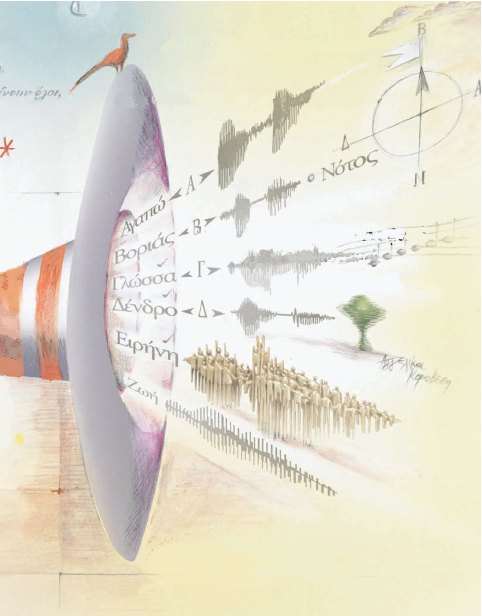 ΠΟΛΙΤΙΣΜΟΥ ΚΑΙ ΑΘΛΗΤΙΣΜΟΥΙ.Τ.Υ.Ε. «ΔΙΟΦΑΝΤΟΣ»   Αγγελική Ευθυμίου    Ηλίας Δήμος    Μαρία Μητσιάκη    Ιουλία ΑντύπαΕικονογραφημένο ΛεξικόΤο Πρώτο μου ΛεξικόΤόμος 15ος (Τ, τ – Υ, υ) Εικονογραφημένο ΛεξικόΑ΄, Β΄, Γ΄ ΔημοτικούΤο Πρώτο μου ΛεξικόΤόμος 15ος (Τ, τ - Υ, υ)ΣΥΓΓΡΑΦΕΙΣΑγγελική Ευθυμίου, Λέκτ. Δημοκρί-τειου Παν. ΘράκηςΗλίας Δήμος, Εκπαιδευτικός Π.Ε. Μαρία Μητσιάκη, Φιλόλογος Ιουλία Αντύπα, ΛεξικογράφοςΚΡΙΤΕΣ – ΑΞΙΟΛΟΓΗΤΕΣΑ. Ν. Συμεωνίδου-Χριστίδου, Καθηγήτρια Α.Π.Θ. Κωνσταντίνος Παπανδρέου, Σχολικός Σύμβουλος Εμμανουήλ Χαρίτος, Εκπαιδευτικός Π.Ε.ΕΙΚΟΝΟΓΡΑΦΗΣΗΛήδα Βαρβαρούση, Εικονογράφος – ΣκιτσογράφοςΦΙΛΟΛΟΓΙΚΗ ΕΠΙΜΕΛΕΙΑΕλένη Λεοντσίνη, ΦιλόλογοςΥΠΕΥΘΥΝΟΙ ΤΟΥ ΜΑΘΗΜΑΤΟΣ ΚΑΤΑ ΤΗ ΣΥΓΓΡΑΦΗΠέτρος Μπερερής, Σύμβουλος του Παιδαγ. ΙνστιτούτουΧρήστος Παπαρίζος, Σύμβουλος του Παιδαγωγ. Ινστιτ.ΥΠΕΥΘΥΝΗ ΤΟΥ ΥΠΟΕΡΓΟΥDr Αρετή Καραθανάση-Κατσαούνου, Μόνιμη Πάρεδρος του Παιδαγωγικού ΙνστιτούτουΕΞΩΦΥΛΛΟΑγγέλικα Κοροβέση, ζωγράφοςΠΡΟΕΚΤΥΠΩΤΙΚΕΣ ΕΡΓΑΣΙΕΣACCESS Γραφικές Τέχνες Α.Ε.ΠΡΟΣΑΡΜΟΓΗ ΤΟΥ ΒΙΒΛΙΟΥ ΓΙΑ ΜΑΘΗΤΕΣ ΜΕ ΜΕΙΩΜΕΝΗ ΟΡΑΣΗΟμάδα εργασίας για το Ινστιτούτο Εκπαιδευτικής ΠολιτικήςΠροσαρμογή: Αγγελοπούλου Μαρία, ΕκπαιδευτικόςΠαραδείση Μαρία, ΕκπαιδευτικόςEπιμέλεια: Μπακάλη Άννα, ΕκπαιδευτικόςΕπιστημονικός υπεύθυνος: Βασίλης  Κουρμπέτης, Σύμβουλος Α΄ του Υ.ΠΟ.ΠΑΙ.ΘΥπεύθυνη του έργου:Μαρία Γελαστοπούλου,M.Ed. Ειδικής ΑγωγήςΤεχνική υποστήριξη: ΚωνσταντίνοςΓκυρτής, Δρ. ΠληροφορικήςΥΠΟΥΡΓΕΙΟ ΠΑΙΔΕΙΑΣ ΚΑΙ ΘΡΗΣΚΕΥΜΑΤΩΝ,ΠΟΛΙΤΙΣΜΟΥ ΚΑΙ ΑΘΛΗΤΙΣΜΟΥΙΝΣΤΙΤΟΥΤΟ ΤΕΧΝΟΛΟΓΙΑΣ ΥΠΟΛΟΓΙΣΤΩΝ& ΕΚΔΟΣΕΩΝ «ΔΙΟΦΑΝΤΟΣ»Αγγελική Ευθυμίου    Ηλίας ΔήμοςΜαρία Μητσιάκη    Ιουλία ΑντύπαΑΝΑΔΟΧΟΣ ΣΥΓΓΡΑΦΗΣ: ΕΛΛΗΝΙΚΑ ΓΡΑΜΜΑΤΑΕικονογραφημένο ΛεξικόΑ΄, Β΄, Γ΄ ΔημοτικούΤο Πρώτο μου ΛεξικόΤόμος 15ος(Τ, τ – Υ,υ)Γ΄ Κ.Π.Σ. / ΕΠΕΑΕΚ ΙΙ / Ενέργεια 2.2.1 / Κατηγορία Πράξεων 2.2.1.α: «Αναμόρφωση των προγραμμάτων σπουδών και συγγραφή νέων εκ-παιδευτικών πακέτων»ΠΑΙΔΑΓΩΓΙΚΟ ΙΝΣΤΙΤΟΥΤΟΔημήτριος ΒλάχοςΟμότιμος Καθηγητής του Α.Π.Θ Πρόεδρος του Παιδαγωγικού Ινστι-τούτουΠράξη µε τίτλο: «Συγγραφή νέων βιβλίων και παραγωγή υποστηρι-κτικού εκπαιδευτικού υλικού µε βά-ση το ΔΕΠΠΣ και τα ΑΠΣ για το Δη-µοτικό και το Nηπιαγωγείο»Επιστηµονικός Υπεύθυνος Έργου Γεώργιος ΤύπαςΣύμβουλος του Παιδαγωγικού Ινστι-τούτουΑναπληρωτής Επιστημονικός Υπεύθυνος ΈργουΓεώργιος ΟικονόµουΣύμβουλος του Παιδαγωγικού ΙνστιτούτουΈργο συγχρηµατοδοτούµενο 75% από το Ευρωπαϊκό Κοινωνικό Ταμείο και 25% από εθνικούς πόρους.Προέλευση Χάρτη της Ελλάδας«Γνωρίζω την Ελλάδα» Γεωγραφί-α Ε΄ Δημοτικού, Οργανισμός Εκδό-σεως Διδακτικών Βιλίων, Έκδοση Δ΄, Αθήνα 2005ταβάνι-------------------ταβέρνα---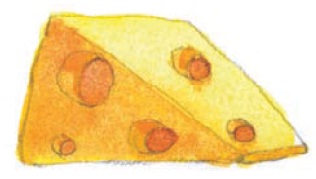             Τ τ  ταβάνι [το] ουσιαστικό (ταβάνια)  Το ταβάνι είναι το μέρος του δωματίου που είναι πάνω από το κεφάλι σου.    οροφή    πάτωμα   ♫ τα-βά-νιταβέρνα [η] ουσιαστικό (ταβέρνες)  Η ταβέρνα είναι ένα λαϊκό εστιατόριο που προσφέρει φαγητό και ποτό.    ψαροταβέρνα   ♫ τα-βέρ-να--τάβλι-----------------------ταγέρτάβλι [το] ουσιαστικό  Το τάβλι είναι ένα επιτραπέζιο παιχνίδι που παίζεται με δύο ζάρια και τριάντα πούλια.   ♫ τά-βλι- Η λέξη τάβλι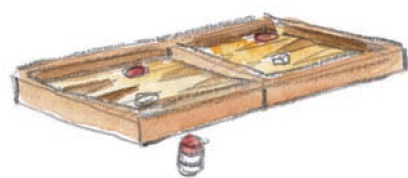 δε χρησιμο-ποιείται στον πληθυντικό αριθμό.ταγέρ [το] ουσιαστικό  Το ταγέρ είναι μία φούστα κι ένα σακάκι από το ίδιο ύφασμα που φοριούνται μαζί.   ♫ τα-γέρ - Ξένη λέξη. Δεν αλλάζει ούτε στον ενικό ούτε στον πληθυντικό αριθμό.τάζω------------------------ταΐζω--τάζω ρήμα (έταξα, θα τάξω) Όταν τάζεις σε κάποιον κάτι, του το υπόσχεσαι.    «Ο μπαμπάς μού έταξε να πάμε μαζί για μπάλα αλλά το ξέχασε!» είπε ο Κώστας.  Όταν τάζεις κάτι στον Θεό ή τους Αγίους, υπόσχεσαι να τους το αφιερώσεις.    Η θεία του κύριου Μιχάλη έκανε τάμα μία λαμπάδα σαν το μπόι της.   ♫ τά-ζωταΐζω ρήμα (τάισα, θα ταΐσω)  Όταν ταΐζεις κάποιον, του δίνεις να φάει.    Το μωρό της θείας Κατερίνας θέλει τάισμα κάθε τρεις ώρες.   ♫ τα-ΐ-ζω--ταινία-------------------ταιριάζωταινία [η] ουσιαστικό (ταινίες) Η ταινία είναι ένα έργο που βλέπεις στον κινηματογράφο ή στην τηλεόραση.    φιλμ Ταινία λέμε και μία μακρόστενη λουρίδα από χαρτί ή ύφασμα.    Ο κύριος Γιάννης έκλεισε το κουτί με μία κολλητική ταινία.    κορδέλα   ♫ ται-νί-αταίρι [το] ουσιαστικό  ταιριάζωταιριάζω ρήμα (ταίριαξα και ταίριασα, θα ταιριάξω και θα ταιριάσω)  Όταν δύο πράγματα ταιριάζουν, συνήθως μοιάζουν ταιριάζω----------------ταιριάζω--μεταξύ τους και τα χρησιμοποιούμε μαζί σαν σύνολο.    «Αυτή η κόκκινη τσάντα ταιριάζει με τα κόκκινα παπούτσια μου» είπε η κυρία Μαργαρίτα.  «Δε μου ταιριάζει αυτό το φόρεμα!» είπε η θεία Έλλη. Δε μου πάει. «Με παχαίνει!» συνέχισε.  Όταν δεν ταιριάζεις με κάποιον, δεν έχετε ίδιο χαρακτήρα, δεν έχετε ίδιες ιδέες.    Χθες η Αθηνά δεν έβρισκε το ταίρι της κάλτσας της. Έτσι φόρεσε δύο κάλτσες που δεν ήταν και τόσο ταιριαστές. Ήταν παράταιρες.   ♫ ται-ριά-ζω--τακούνι---------------τακτοποιώτακούνι [το] ουσιαστικό (τακούνια)  Το τακούνι είναι το πί-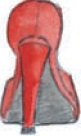 σω μέρος του παπουτσιούμας. Εκεί πατάει η φτέρνα τουποδιού μας. Τα τακούνια είναι φτιαγμένα από λάστιχο, ξύλο ή δέρμα και βγαίνουν σε διάφορα σχέδια.   ♫ τα-κού-νιτακτικός, τακτική, τακτικό επίθετο (τακτικοί, τακτικές, τακτικά)    τάξητακτοποιώ, τακτοποιούμαι ρήμα (τακτοποίησα, θα τακτοποιήσω)  Όταν τακτοποιείς τατακτοποιώ-----------ταλαιπωρώ--πράγματά σου, τα τοποθετείς στη σωστή τους θέση.  συμμαζεύω, συγυρίζω    Κάθε Σάββατο ο Κώστας και η Αθηνά τακτοποιούν το δωμάτιό τους. Φροντίζουν να είναι τακτοποιημένο.  Ο κύριος Γιάννης είπε πως θα τακτοποιήσει το ζήτημα της εκδρομής. Θα κανονίσει πού θα πάνε και πού θα μείνουν.    ρυθμίζω, κανονίζω  τακτοποίηση   ♫ τα-κτο-ποι-ώταλαιπωρώ, ταλαιπωρούμαι ρήμα (ταλαιπώρησα, θα ταλαιπωρήσω)  Όταν ταλαιπωρείς κάποιον,--ταλαιπωρώ--------------ταλέντοτον κάνεις να πονά ή να στενοχωριέται. Τον κάνεις να υποφέρει.    Τα παιδιά της γειτονιάς ταλαιπωρούν συχνά τα ζώα: τους τραβούν την ουρά. «Με ταλαιπώρησε αυτή η άσκηση μέχρι να τη λύσω!» είπε η Αθηνά στην κυρία Μαργαρίτα. Με παίδεψε.    κουράζω, παιδεύω, βασανίζω, τυραννώ    ανακουφίζω, ξεκουράζω    Ο κύριος Γιάννης έζησε μία φοβερή ταλαιπωρία περιμένοντας δύο ώρες όρθιος στην ουρά στην τράπεζα.   ♫ τα-λαι-πω-ρώταλέντο [το] ουσιαστικό (ταλέντα)ταλέντο---------------------ταλκ--- Όταν έχεις ένα ταλέντο, μπορείς να κάνεις κάτι πολύ καλά. Όλοι οι άνθρωποι γεννιούνται μ’ ένα ταλέντο.    Η Αθηνά έχει το ταλέντο της θείας της: ζωγραφίζει πολύ όμορφα.    χάρισμα Ταλέντο λέμε και κάποιον που έχει ταλέντο.   ♫ τα-λέ-ντοταλκ [το] ουσιαστικό  Το ταλκ είναι μία άσπρη αρω-ματική σκόνη που τη βάζουμε στο δέρμα μας. Ταλκ βάζουμε συχνά στα μωρά.   ♫ ταλκ- Ξένη λέξη. Δεν αλλάζει ούτε στον ενικό ούτε στον πληθυντικό αριθμό.--ταμείο-------------------ταμπέλαταμείο [το] ουσιαστικό (ταμεία)  Το ταμείο είναι ένα κουτί ή ένα συρτάρι όπου φυλάμε τα χρήματα.  Ταμείο λέμε και το γραφείο που είναι υπεύθυνο για τις πληρωμές.    Ο Κώστας είναι φέτος ο ταμίας της τάξης του: μαζεύει όλα τα χρήματα που του δίνουν κάθε μήνα οι συμμαθητές του.   ♫ τα-μεί-οταμίας [ο], [η] ουσιαστικό (ταμίες)  ταμείοταμπέλα [η] ουσιαστικό (ταμπέλες)  Η ταμπέλα είναι μίαταμπέλα------------------ταμπλό---επιφάνεια από ξύλο, χαρτί ή πλαστικό που γράφει ένα μήνυμα για να πληροφορεί τον κόσμο για κάτι. Ταμπέλες έχουν απέξω τα μαγαζιά.    Το μαγαζί του κυρίου Δημήτρη έχει πάνω από την είσοδο μία ταμπέλα που γράφει ΜΙΝΙ ΜΑΡΚΕΤ.    πινα-κίδα, επιγραφή   ♫ τα-μπέ-λαταμπλό [το] ουσιαστικό  Το ταμπλό είναι ένας πίνακας που έχει πάνω του κουμπιά ή όργανα για να ελέγχουμε μ’ αυτά τις ηλεκτρικές συσκευές.    Η Αθηνά κοίταζε το τεράστιο ταμπλό του τηλεφωνικού κέντρου στο γραφείο του μπαμπά--ταμπλό----------------------τάξητης.    πίνακας Ταμπλό λέμε και την τετράγωνη επιφάνεια που είναι πίσω από το καλάθι του μπάσκετ.   ♫ τα-μπλότανάλια [η] ουσιαστικό (τανάλιες) Η τανάλια είναι ένα εργαλείο που το χρησιμοποιούμε για να τραβάμε και να βγάζουμε τα καρφιά.    δαγκάνα, τσιμπίδα   ♫ τα-νά-λια    ‘τα εργαλεία’τάξη [η] ουσιαστικό (τάξεις)  Η τάξη σου είναι ο χώρος όπου κάνεις μάθημα στο σχολείο.    τάξη-------------------------τάξη-- Τάξη λέμε και το σύνολο των μαθημάτων που πρέπει να διδασκόμαστε σε μία χρονιά. Η έκτη τάξη είναι η πιο δύσκολη απ’ όλες τις τάξεις του Δημοτικού.  Τάξη είναι όμως και όλοι οι μαθητές που παρακολουθούν τα ίδια μαθήματα για μία χρονιά.  Όλη η τρίτη τάξη επισκέφτηκε το μουσείο.  Όταν όλα τα πράγματα στο δωμάτιό σου είναι τοποθετημέ-να στη θέση τους, υπάρχει τάξη.    ακαταστασία    Ο Κώστας είναι πολύ τακτικός, πάντοτε έχει τάξη μέσα στο δωμάτιό του.    άτακτος, ακατάστατος τακτο-ποιώ   ♫ τά-ξη    ‘στο σχολείο’--ταξί---------------------ταξιδεύωταξί [το] ουσιαστικό  Το ταξί είναι ένα αυτοκίνητο που μας μεταφέρει όπου θέλου-με κι εμείς πληρώνουμε γι’ αυτό τον οδηγό.    Ο οδηγός του ταξί, λέγεται ταξιτζής.   ♫ τα-ξί    ‘η πόλη’   - Ξένη λέξη. Δεν αλλάζει ούτε στον ενικό ούτε στον πληθυντικό αριθμό.ταξιδεύω ρήμα (ταξίδεψα, θα ταξιδέψω)  Όταν ταξιδεύεις, πηγαίνεις από τον τόπο που μένεις σ’ έναν άλλο τόπο και μένεις εκεί για κάποιο χρονικό διάστημα.   ταξιδεύω---------------ταξιδεύω-- «Πού ταξιδεύεις πάλι, Αθηνά;»φώναξε η δασκάλα. Πού γυρνάει το μυαλό σου; Γιατί είσαι αφηρημένη;    Του θείου Τάκη του αρέσουν πολύ τα ταξίδια. Είναι ένας πρόθυμος ταξιδιώτης. Ο θείος Τάκης έχει ένα μεγάλο ταξιδιωτικό γραφείο στο Ηράκλειο.   ♫ τα-ξι-δεύ-ωΑν θέλεις να μάθεις τι έγινε με το μαγαζί του κυρίου Δημήτρη, ψάξε μέσα στο λεξικό τις λέξειςδικαστήριο, δικηγόρος, θηρίο, καημένος, πιάνω, τμήμα, φυλακή--ταξίδι------------------------τάπαταξίδι [το] ουσιαστικό (ταξίδια)    ταξιδεύωταξιδιώτης [ο], ταξιδιώτισσα [η] ουσιαστικό (ταξιδιώτες, ταξιδιώτισσες)    ταξιδεύωταξιτζής [ο], ταξιτζού [η] ουσιαστικό (ταξιτζήδες)  ταξίτάπα [η] ουσιαστικό (τάπες)  Η τάπα είναι ένα κομμάτι από ξύλο ή φελλό, συνήθως στρογγυλό για να βουλώνουμε ένα άνοιγμα.    Ο θείος Αλέκος έβγαλε την τάπα για ν’ αδειάσει την μπανιέρα.   ♫ τά-παταπεινός--------------ταπεινώνω---ταπεινός, ταπεινή, ταπεινό επίθετο (ταπεινοί, ταπεινές, ταπεινά)  Όταν κάποιος είναι ταπεινός, δεν υπερηφανεύεται και δεν έχει μεγάλη ιδέα για τον εαυτό του.    σεμνός    Ταπεινό λέμε και κάτι ασήμα-ντο ή κάτι που δε μας εντυπω-σιάζει.    Οι επτά νάνοι ζούσαν σ’ ένα μικρό ταπεινό σπιτάκι.    Όταν ταπεινώνουμε κάποιον, τον προσβάλλουμε με πολύ άσχημο τρόπο.   ♫ τα-πει-νόςταπεινώνω ρήμα (ταπείνωσα, θα ταπεινώσω)    ταπεινός--τάπερ----------------ταπετσαρίατάπερ [το] ουσιαστικό Το τάπερ είναι ένα πλαστικό ή γυάλινο δοχείο με καπάκι όπου βάζουμε τα τρόφιμα για να μένουν φρέσκα.   ♫ τά-περ - Ξένη λέξη. Δεν αλλάζει ούτε στον ενικό ούτε στον πληθυντικό αριθμό.ταπετσαρία [η] ουσιαστικό (ταπετσαρίες) Ταπετσαρία λέμε το κάλυμμα από χαρτί ή πλαστικό που βάζουμε στην επιφάνεια ενός τοίχου για να τον κάνουμε πιο όμορφο.  Με ταπετσαρία ντύνουμε και τους καναπέδες και τις ταπετσαρία--------------ταράζω---καρέκλες. Η ταπετσαρία είναι από ύφασμα, δέρμα ή πλαστικό.   ♫ τα-πε-τσα-ρί-αταράζω, ταράζομαι ρήμα (τάραξα, θα ταράξω)Όταν κάποιος ή κάτι μας ταράζει, μας ταρακουνά.    Η Αθηνά τάραξε μ’ ένα ξύλο το νερό της πισίνας.  Όταν κάτι μας ταράζει, μας αναστατώνει ή μας ταλαιπωρεί. Προκαλεί ταραχή.    Η εξαφά-νιση της Ροζαλίας τάραξε πολύ την Αθηνά.    αναστατώνω, τρομάζω    ηρεμώ, καθησυχά-ζω   Η Αθηνά δεν ήθελε να κάνει μπάνιο. Η θάλασσα ήταν --ταράζω--------------ταρακουνώπολύ ταραγμένη, γιατί φυσούσε πολύ. Ο Νίκος είναι μεγάλος ταραξίας, δημιουργεί συχνά φασαρίες, είναι δηλαδή ταραχο-ποιός.   ταραχή   ♫ τα-ρά-ζωταρακουνώ και ταρακουνάω, ταρακουνιέμαι ρήμα (ταρακού-νησα, θα ταρακουνήσω) Όταν ταρακουνάς κάποιον, τον κουνάς δυνατά.    Ο Κώστας έπιασε την Αθηνά από τους ώμους και την ταρακούνη-σε δυνατά για να ξυπνήσει.  ταράζω    ηρεμώ   ♫ τα-ρα-κου-νώταράτσα--------------------τάρτα---ταράτσα [η] ουσιαστικό (ταράτσες)  Η ταράτσα είναι η επίπεδη στέγη ενός κτιρίου. Είναι στρωμένη με τσιμέντο ή πλάκες.  Η θεία του κυρίου Μιχάλη απλώνει τα ρούχα της στην ταράτσα.   ♫ τα-ρά-τσατάρτα [η] ουσιαστικό (τάρτες)  Η τάρτα είναι σαν στρογγυλή ανοιχτή πίτα που είναι φτιαγμένη από μία σφιχτή ζύμη. Αν είναι γλυκιά, έχει γέμιση από κρέμα και φρούτα ή μαρμελάδα. Αν είναι αλμυρή, τη γεμίζουμε με τυρί και άλλα υλικά.   ♫ τάρ-τα--τάση---------------------τατουάζτάση [η] ουσιαστικό (τάσεις) Ο Νίκος έχει την τάση να λέει αστεία, και όλοι να γελούν. Συνήθως λέει αστεία. Όταν πέφτει η τάση του ρεύματος, δεν έχουμε ρεύμα.   ♫ τά-σητατουάζ [το] ουσιαστικό  Το τατουάζ είναι μία εικόνα ή ένα σχέδιο που χαράζουν κάποιοι άνθρωποι στο δέρμα τους με μπογιά που συνήθως δε φεύγει.   ♫ τα-του-άζ- Ξένη λέξη. Δεν αλλάζει ούτε στον ενικό ούτε στον πληθυντικό αριθμό.ταύρος----------------ταυτότητα---ταύρος [ο] ουσιαστικό (ταύροι)  Ο ταύρος είναι το αρσενικό βόδι. 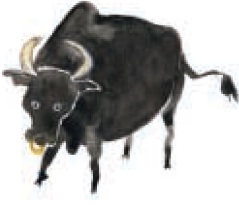  Ταύρο λέμε και κάποιον που είναι πολύ δυνατός.   ♫ ταύ-ροςταυτότητα [η] ουσιαστικό (ταυτότητες)  Η ταυτότητα είναι ένα επίση-μο χαρτί που γράφει τα στοιχεία μας κι έχει μία φωτογραφία μας.   Κάθε φορά που ταξιδεύουμε με αεροπλάνο πρέπει να έχουμε μαζί την αστυνομική μας ταυτότητα.  Ταυτότητα λέμε και το --ταυτότητα--ταχυδακτυλουργόςκόσμημα που φοράς στο χέρι σου και που γράφει το όνομά σου.   ♫ ταυ-τό-τη-τατάφος [ο] ουσιαστικό (τάφοι) Ο τάφος είναι το μέρος όπου βάζουν το σώμα του νεκρού. Είναι ένας λάκκος μέσα στη γη που τον σκεπάζουν με χώμα. Λέμε ότι κάποιος είναι τάφος, όταν κρατάει τα μυστικά των άλ-λων και δε λέει τίποτε σε κανέ-ναν.    νεκροταφείο   ♫ τά-φοςταχυδακτυλουργός [ο], [η] ουσιαστικό (ταχυδακτυλουργοί) Ο ταχυδακτυλουργός μπορεί να μετακινεί και να εξαφανίζειταχυδακτυλουργός-ταχυδρόμος--πράγματα με τα επιδέξια δάχτυ-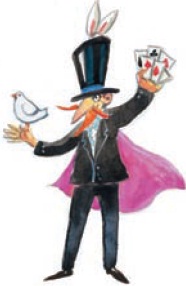 λά του. Οι θεατές που τον βλέπουν μένουν έκπλη-κτοι, γιατί αυτά που κάνει μοιάζουν με μαγικά.  ♫ τα-χυ-δα-κτυ-λουρ-γόςταχυδρομείο [το] ουσιαστικό (ταχυδρομεία)    ταχυδρόμοςταχυδρόμος [ο], [η] ουσιαστικό (ταχυδρόμοι) Ο ταχυδρόμος μαζεύει και μοιράζει γράμματα, δέματα κι επιταγές.    Το ταχυδρομείο είναι η υπηρεσία που αναλαμβάνει να συγκεντρώσει και να μοιράσει τα γράμματα.--ταχυδρόμος-----------ταχύτηταΤαχυδρομείο όμως λέγεται και το κτίριο όπου μαζεύονται τα γράμματα, οι επιταγές και τα δέματα. Όταν στέλνεις ένα γράμ-μα με το ηλεκτρονικό ταχυδρο-μείο, το στέλνεις από τον υπο-λογιστή σου.   ♫ τα-χυ-δρό-μοςταχύτητα [η] ουσιαστικό (ταχύτητες) Όταν κάνεις κάτι με μεγάλη ταχύτητα, το κάνεις πολύ γρήγορα.    σβελτάδα, γρηγοράδα Η ταχύτητα ενός αυτοκινήτου είναι το πόσο γρήγορα μπορεί να πάει κάπου.    Όταν ο κύριος Γιάννης οδηγεί στηνταχύτητα------------------τείχος---εθνική οδό, τρέχει με ταχύτητα 120 χιλιόμετρα την ώρα.   ♫ τα-χύ-τη-ταταψί [το] ουσιαστικό (ταψιά)  Το ταψί είναι ένα μαγειρικό σκεύος. Μέσα σ’ αυτό βάζουμε τα φαγητά που ψήνουμε στον φούρνο.   ♫ τα-ψίτέζα επίρρημα Ο Νίκος έσπασε το πόδι του κι έμεινε τέζα στο κρεβάτι για έναν μήνα. Έμεινε ξαπλωμένος στο κρεβάτι.   ♫ τέ-ζατείχος [το] ουσιαστικό (τείχη)  Το τείχος είναι ένας ψηλός --τείχος---------------------τέλειοςκαι γερός τοίχος από μεγάλες πέτρες που το έχτιζαν γύρω από τις αρχαίες πόλεις.   ♫ τεί-χοςτελεία [η] ουσιαστικό (τελείες) Τελεία (.) βάζουμε στο τέλος κάθε πρότασης.   ♫ τε-λεί-ατέλειος, τέλεια, τέλειο επίθετο (τέλειοι, τέλειες, τέλεια) Όταν κάτι είναι τέλειο, δε θα μπορούσε να είναι καλύτερο απ’ ό,τι είναι, δεν έχει λάθη. Λέμε ότι κάποιος είναι τέλειος, όταν δεν έχει κανένα ελάττωμα και καμία αδυναμία.    «Η μαμά μου είναι η καλύτερη μαμά του τέλειος-----------------τελειώνω---κόσμου, είναι τέλεια» είπε η Αθηνά.    άριστος, ιδανικός   ♫ τέ-λει-οςτελειώνω ρήμα (τέλειωσα/ τελείωσα, θα τελειώσω) Όταν τελειώνεις κάτι, φτάνεις στο τέλος του.    Η Αθηνά τελειώνει το βιβλίο που διαβάζει, βρίσκεται στις τελευταίες σελίδες του.    ολοκληρώνω    αρχίζω, ξεκινώ Όταν κάτι τελειώνει, φτάνει στο τέλος του.    «Σε λίγο τελειώνει η ταινία και θα φύγουμε» είπε η κυρία Μαργαρίτα στην Αθηνά. Το φόρεμα της Αθηνάς --τελειώνω-------------τελευταίοςτελειώνει σε δαντέλα. Έχει τελείωμα με δαντέλα.    τέλος♫ τε-λειώ-νω και τε-λει-ώ-νωτελευταίος, τελευταία, τελευταίο επίθετο (τελευταίοι, τελευταίες, τελευταία)  Όταν είσαι τελευταίος, βρίσκεσαι στο τέλος μίας σειράς. Δεν υπάρχει άλλος μετά από εσένα.    πρώτος Ο Κώστας λέει πως ο Νίκος είναι ο τελευταίος στην τάξη. Ο χειρότερος μαθητής.  Τον τελευταίο καιρό η Αθηνά είναι πολύ αφηρημένη.   ♫ τε-λευ-ταί-οςτελευταίος-----------------τέλος---Δύο νάνοι 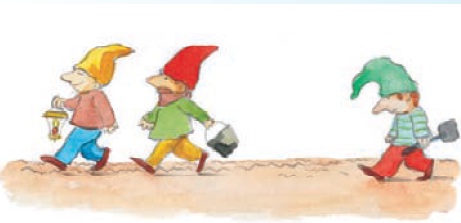 προχωρού-σαν μπρο-στά και ο τελευταίος κρατούσε ένα φτυάρι στο χέρι.τέλος [το] ουσιαστικό (τέλη)  Το τέλος είναι το σημείο όπου τελειώνει κάτι.    Το σπίτι του κυρίου Γιάννη βρίσκεται στο τέλος του δρόμου.    τέρμα    αρχή, ξεκίνημα  Ο διαιτητής σφύριξε το τέλος του αγώνα.     πέρας, λήξη, φινάλε    «Τελοσπάντων! Θα έρθω κι εγώ μαζί σας» είπε ο Κώστας που δεν ήθελε να πάει --τέλος---------------------τενεκέςσινεμά.   ♫ τέ-λοςτεμπέλης, τεμπέλα, τεμπέλικο επίθετο (τεμπέληδες, τεμπέλες, τεμπέλικα) Όταν κάποιος είναι τεμπέλης, δε θέλει ή βαριέται να δουλέψει.    ακαμάτης    εργατικός    Όταν κάποιος είναι τεμπέλης, έχει τεμπελιά.  ♫ τε-μπέ-ληςτενεκές [ο] ουσιαστικό (τενεκέδες)  Ο τενεκές είναι ένα δοχείο κατασκευασμένο από φτηνό μέταλλο. Τενεκέ όμως λέμε και το περιεχόμενο του δοχείου.    Ο θείος Τάκης έφερε δύο τενεκές----------------------τένις---τενεκέδες λάδι.    Ο τενεκές των σκουπιδιών είναι ένα μεταλλικό ή πλαστικό δοχείο για τα σκουπίδια. Λέγεται αλλιώς και σκουπιδοτενεκές.    Ο Κώστας και η Αθηνά μαζεύουν τενεκεδένια κουτιά από αναψυκτικά. ♫ τε-νε-κέςτένις [το] ουσιαστικό Το τένις είναι ένα άθλημα που παίζεται με μία ρακέτα κι ένα μπαλάκι. Είναι ένα 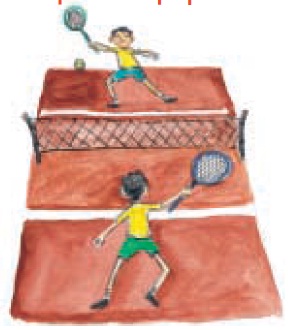 παιχνίδι για δύο ή τέσσερις παίχτες. Ο καθένας χτυπάει τη μπάλα προς τον άλλο με σκοπό ο αντίπαλος να μην --τένις--------------------τεντώνωμπορέσει να τη στείλει πίσω.   αντισφαίριση   ♫ τέ-νις- Ξένη λέξη. Δεν αλλάζει ούτε στον ενικό ούτε στον πληθυντικό αριθμό. τέντα [η] ουσιαστικό (τέντες)  Η τέντα είναι ένα χοντρό τεντωμένο πανί που 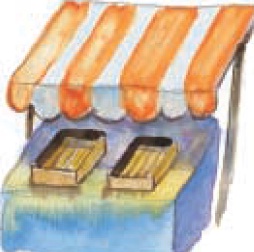 μας προστατεύει απότη βροχή και τον ήλιο.   τεντώνω   ♫ τέ-ντατεντώνω, τεντώνομαι ρήμα (τέντωσα, θα τεντώσω) Όταν τεντώνεις κάτι, το τραβάς ώστε να το ισιώσεις ή τεντώνω--------------------τέρας---να το κρατήσεις σε οριζόντια θέση.    H Αθηνά τέντωσε τα χέρια της για να φτάσει τα βιβλία που ήταν ψηλά.  Όταν τεντώνεσαι, τεντώνεις τα χέρια ή τα πόδια σου.    απλώνομαι    μαζεύομαι    τέντωμα   ♫ τε-ντώ-νωτέρας [το] ουσιαστικό (τέρατα) Το τέρας είναι ένα φανταστικό και τρομακτικό πλάσμα.    «Ξέρεις το παραμύθι με την πεντάμορφη και το τέρας;» ρώτησε η Αθηνά την Ελένη.  Τέρας λέμε και κάποιον που είναι πολύ άσχημος ή πολύ--τέρας------------------τερηδόνακακός.  Τέρας λέμε συχνά κι ένα παιδί που είναι πολύ ζωηρό.   ♫ τέ-ραςτεράστιος, τεράστια, τεράστιο επίθετο (τεράστιοι, τεράστιες, τεράστια) Όταν κάτι είναι τεράστιο, είναι πάρα πολύ μεγάλο.    πελώριος, γιγαντιαίος, θεόρα-τος    μικροσκοπικός    τέρας   ♫ τε-ρά-στι-οςτερηδόνα [η] ουσιαστικό  Η τερηδόνα είναι μία αρρώστια που χαλάει τα δόντια σου και τα κάνει να σαπίζουν.τερηδόνα------------------τέρμα---Όταν δεν πλένεις συχνά τα δόντια σου, μαζεύεται τερηδόνα.   ♫ τε-ρη-δό-νατέρμα [το] ουσιαστικό (τέρματα)  Το τέρμα του δρόμου ή μίας διαδρομής είναι εκεί που τελειώνει.  Η Αθηνά ήθελε να δώσει ένα τέρμα στις κοροϊδίες του Νίκου.    τέλος, λήξη, φινάλε «Τέρμα οι κοροϊδίες!» του είπε.  Στο ποδόσφαιρο νικάει όποια ομάδα βάλει γκολ στο τέρμα της άλλης. Στα δίχτυα της άλλης ομάδας. Κι όταν πετυχαίνεις ένα τέρμα, βάζεις γκολ. --τέρμα---------------τετράγωνος Όταν τερματίζεις κάτι, του βάζεις τέρμα, το τελειώνεις ή το σταματάς.   ♫ τέρ-ματεστ [το] ουσιαστικό  Το τεστ είναι ένα σύνολο ερωτήσεων που πρέπει ν’ απα-ντήσεις για να δεις εσύ αλλά και η δασκάλα σου αν έχεις μάθει κάτι.    διαγώνισμα   ♫ τεστ - Ξένη λέξη. Δεν αλλάζει ούτε στον ενικό ούτε στον πληθυντικό αριθμό.τετράγωνος, τετράγωνη, τετράγωνο επίθετο (τετράγω-νοι, τετράγωνες, τετράγωνα) Όταν κάτι είναι τετράγωνο,τετράγωνος------------τετράδιο---έχει το σχήμα του τετραγώνου, έχει δηλαδή τέσσερις γωνίες και τέσσερις ίσες πλευρές. (σαν ουσιαστικό) Το τετράγωνο είναι το σχήμα που έχει τέσσερις ίσες πλευρές και τέσσερις ορθές γωνίες.   ♫ τε-τρά-γω-νος    ‘τα σχήματα’τετράδιο [το] ουσιαστικό (τετράδια)  Στο τετράδιο γράφεις τα μαθήματά σου και 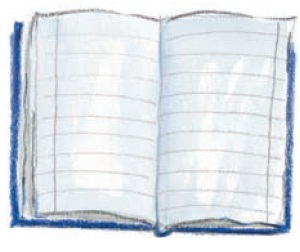 τις ασκήσεις σου για το σχολείο. σημειωματάριο   ♫ τε-τρά-δι-ο--τετράποδο-----------------τέχνητετράποδο [το] ουσιαστικό (τετράποδα) Τετράποδα λέμε τα ζώα που έχουν τέσσερα πόδια.    Το άλογο και η αγελάδα είναι τετράποδα.   ♫ τε-τρά-πο-δοτέχνη [η] ουσιαστικό (τέχνες)  Η ζωγραφική, η γλυπτική, η μουσική, ο χορός, το σινεμά, το θέατρο και η αρχιτεκτονική είναι τέχνες. Η κυρία Μαργαρίτα βάζει όλη της την τέχνη στη μαγειρική. Όλη της την ικανότητα. Ο θείος του Νίκου έμαθε την ξυλουργική τέχνη από τον πατέρα του. Είναι καλόςτέχνη-----------------------τέχνη--τεχνίτης. Πήρε από τον πατέρα του εκείνες τις γνώσεις που χρειάζονται για να κάνει το επάγγελμα του ξυλουργού.    Καλές τέχνες λέμε τη ζωγρα-φική, την αρχιτεκτονική και τη γλυπτική. Τεχνίτη λέμε αυτόν που ξέρει καλά να κάνει ένα επάγγελμα που γίνεται με τα χέ-ρια.    μάστορας   καλλιτέχνης, τεχνική, τεχνικός   ♫ τέ-χνη- Παρατήρησε μερικά γνωστά έργα τέχνης και συζήτησε γι’ αυτά στην τάξη.--τεχνίτης--------------------τζάκιτεχνίτης [ο], τεχνίτρα [η] ουσιαστικό (τεχνίτες, τεχνίτρες)    τέχνητεχνολογία [η] ουσιαστικό (τεχνολογίες) Τεχνολογία λέμε τα μέσα που έχουμε για να φτιάξουμε αντικείμενα, συσκευές και μηχανές.    Του κυρίου Δημήτρη του αρέσει να χρησιμοποιεί κινητά τηλέφωνα. Λέει ότι είναι από τα πιο χρήσιμα προϊόντα της σύγχρονης τεχνολογίας.   ♫ τε-χνο-λο-γί-ατζάκι [το] ουσιαστικό (τζάκια)  Το τζάκι είναι το μέρος του τζάκι------------------------τζάμι---σπιτιού όπου βάζεις ξύλα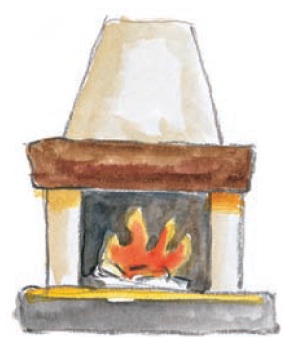 και ανάβεις φωτιά γιανα ζεσταθείς ή να ψή-σεις κρέας. Ο καπνόςτης φωτιάς φεύγει μέ-σα από την καμινάδα που είναι πάνω από το τζάκι.   ♫ τζά-κιτζαμί [το] ουσιαστικό (τζαμιά)  Το τζαμί είναι ένας ναός. Εκεί συγκεντρώνονται οι Μουσουλμάνοι για να προσευχηθούν.   ♫ τζα-μίτζάμι [το] ουσιαστικό (τζάμια)  Το τζάμι είναι μία πλάκα από γυαλί που τη βάζουμε στις πόρτες ή τα παράθυρα. Τζάμι--τζάμι----------------------τζάμπαβάζουμε και πάνω σ’ ένα τραπέζι ή ένα κάδρο για να το προστατέψουμε και να μη χαλάει εύκολα.   ♫ τζά-μιτζάμπα επίρρημα  Όταν σου δίνουν κάτι τζάμπα, σου το δίνουν, χωρίς να πληρώσεις.    δωρεάν «Σήμερα στη λαϊκή πουλούσαν το σπανάκι τζάμπα» είπε ο κύριος Μιχάλης στη θεία του. Το πουλούσαν πολύ φτηνά. «Τζάμπα περιμένεις, Μιχάλη. Ο Δημήτρης δε θ’ ανοίξει σήμερα το μαγαζί του» είπε ο κύριος Γιάννης. Χωρίς λόγο.    άδικα, μάταια   ♫ τζά-μπατζατζίκι-----------------------τζιν---τζατζίκι [το] ουσιαστικό (τζατζίκια)  Το τζατζίκι είναι μία σαλάτα που τη φτιάχνουμε με γιαούρτι, σκόρδο και αγγούρι.   ♫ τζα-τζί-κιτζέντλεμαν [ο] ουσιαστικό Ο κύριος Γιάννης είναι ένας τζέντλεμαν. Έχει κομψή εμφά-νιση και ευγενικούς τρόπους.    κύριος   ♫ τζέ-ντλε-μαν- Ξένη λέξη. Δεν αλλάζει ούτε στον ενικό ούτε στον πληθυντικό αριθμό.τζιν [το] ουσιαστικό  Το τζιν είναι ένα χοντρό,--τζιν--------------------------τζίνιβαμβακερό ύφασμα. Απ’ αυτό φτιάχνουμε παντελόνια και φούστες.    Ο θείος Αλέκος φοράει συχνά πουλόβερ και τζιν παντελόνια.    Τζιν λέμε κι ένα παντελόνι που είναι φτιαγμένο απ’ αυτό το ύφασμα.   ♫ τζιν- Ξένη λέξη. Δεν αλλάζει ούτε στον ενικό ούτε στον πληθυντικό αριθμό.τζίνι [το] ουσιαστικό (τζίνια)  Το τζίνι είναι ένα φανταστικό πλάσμα που μπορεί να μεταμορφώνεται σε άλλον άνθρωπο ή σε ζώο και να κάνει ό,τι του ζητήσει κάποιος.  Τζίνι λέμε και κάποιον που τζίνι-----------------------τηγάνι---είναι πολύ έξυπνος και πολύ ικανός.   ♫ τζί-νι    ‘τα παραμύθια’τζίτζικας [ο] ουσιαστικό (τζίτζικες)  Ο τζίτζικας είναι ένα μεγάλο έντομο που βγάζει έναν δυνατό, περίεργο ήχο. Όταν λέμε ότι σκάει ο τζίτζικας έξω, εννοούμε ότι κά-νει πολλή ζέστη.   ♫ τζί-τζι-κας - Λέμε και το τζιτζίκι.τηγάνι [το] ουσιαστικό (τηγάνια)  Το τηγάνι είναι ένα ρηχό, πλατύ και στρογγυλό μαγειρικό σκεύος από μέταλλο που έχει --τηγάνι------------------τηγανίζωένα χερούλι.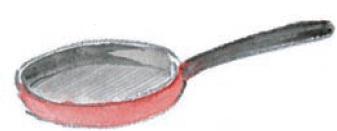 Στο τηγάνι βάζουμε λά-δι και τηγανί-ζουμε φαγητά.    Η κυρία Μαργαρίτα σκέφτηκε ότι αφού τηγάνισε την ομελέτα και λέρωσε το τηγάνι, καλό θα ήταν να φτιάξει και καμιά τηγανίτα που αρέσει στον Κώστα. Ήταν η μέρα των τηγανητών φαγητών.♫ τη-γά-νι    ‘η κουζίνα’τηγανίζω, τηγανίζομαι ρήμα (τηγάνισα, θα τηγανίσω)  τηγάνιτηγανίτα--------------τηλεκάρτα---τηγανίτα [η] ουσιαστικό (τηγανίτες)  τηγάνιτηλεγράφημα [το] ουσιαστικό (τηλεγραφήματα) Το τηλεγράφημα είναι ένα πολύ σύντομο γραπτό μήνυμα που στέλνεις με τη βοήθεια του ΟΤΕ σε κάποιον για να τον ειδοποιήσεις γρήγορα για κάτι.   ♫ τη-λε-γρά-φη-ματηλεκάρτα [η] ουσιαστικό (τηλεκάρτες)  Η τηλεκάρτα είναι μία κάρτα που τη χρησιμοποιούμε για να τηλεφωνήσουμε από κάποιο καρτοτηλέφωνο, δηλαδή ένα --τηλεκάρτα-----------τηλεόρασητηλέφωνο που είναι σε δημόσιο χώρο.   ♫ τη-λε-κάρ-τατηλεκοντρόλ [το] ουσιαστικό    τηλεόραση - Ξένη λέξη. Δεν αλλάζει ούτε στον ενικό ούτε στον πληθυντικό αριθμό.τηλεόραση [η] ουσιαστικό (τηλεοράσεις) Στο σπίτι του κυρίου Μιχάλη έχουν μία τηλεόραση με μικρή οθόνη για να βλέπουν τις αγαπημένες τους εκπομπές και τις ειδήσεις.  Τηλεόραση λέμε και το πρόγραμμα που βλέπουμε στην τηλεόραση---------τηλεφώνημα---τηλεόραση, δηλαδή το τηλεοπτικό πρόγραμμα.    Ο κύριος Γιάννης βλέπει κάθε βράδυ τηλεόραση. Βλέπει το βραδινό δελτίο ειδήσεων.    Με το τηλεκοντρόλ ανοίγεις και κλείνεις την τηλεόραση από μακριά.    τηλεχειριστήριο τηλεθεατής, τηλεπαιχνίδι, τηλεπαρουσιαστής, τηλεοπτικός    ♫ τη-λε-ό-ρα-σητηλεφώνημα [το] ουσιαστικό (τηλεφωνήματα)    τηλέφωνοΤι μπορεί να σημαίνουν οι λέξεις τηλεθεατής, τηλεπαιχνίδι και τηλεπαρουσιαστής;--τηλεφωνητής--------τηλέφωνοτηλεφωνητής [ο], τηλεφωνήτρια, [η] ουσιαστικό (τηλεφωνητές, τηλεφωνήτριες)  τηλέφωνοτηλέφωνο [το] ουσιαστικό (τηλέφωνα)  Το τηλέφωνο είναι μία συσκευή που μεταφέρει τη φωνή μας μακριά.    Ο Κώστας σήκωσε το ακουστικό του τηλεφώνου και σχημάτισε τον αριθμό του σπιτιού του.  Ο Κώστας έκανε ένα τηλέφωνο από το σχολείο στη μαμά του. Ένα τηλεφώνημα.    Όταν παίρνεις έναν αριθμό τηλεφώνου, κάνεις μία τηλέφωνο------------------τίγρη---τηλεφωνική κλήση ή κάνεις ένα τηλεφώνημα, δη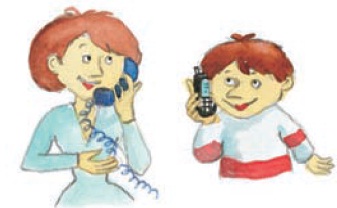 δηλαδή τηλεφωνείς σε κάποιον. Αν δεν το σηκώσει η τηλεφωνήτρια, μπορείς ν’ αφήσεις μήνυμα στον αυτόματο τηλεφωνητή.   ♫ τη-λέ-φω-νοτηλεφωνώ, τηλεφωνιέμαι ρήμα (τηλεφώνησα, θα τηλεφωνήσω)  τηλέφωνοτίγρη [η] ουσιαστικό (τίγρεις)  Η τίγρη είναι ένα μεγάλο άγριο ζώο. Έχει πορτοκαλί τρίχωμα με μαύρες ρίγες και --τίγρη-------------------------τιμήτρώει κρέας.   ♫ τί-γρητιμή [η] ουσιαστικό (τιμές) «Τι τιμή έχει αυτό το φόρεμα;» ρώτησε η κυρία Μαργαρίτα την πωλήτρια. Πόσο κάνει; «Θα είναι μεγάλη μου τιμή να έρθετε στο πάρτι των παιδιών μου!» είπε η κυρία Μαργαρίτα στη δασκάλα. «Θα με τιμήσετε, αν έρθετε». Θα μου  δείξετε ότι με εκτιμάτε. Η τιμή σου είναι το καλό σου όνομα, η καλή σου φήμη. «Σου δίνω το λόγο της τιμής μου πως θα βρω εγώ ο ίδιος τη Ροζαλία» είπε ο Νίκος στην τιμή------------------------τιμόνι---Αθηνά. Σου το υπόσχομαι.    Ένας τίμιος άνθρωπος, είναι δίκαιος και έντιμος: έχει τιμή.     έντιμος    άτιμος   τιμώ   ♫ τι-μήτίμιος, τίμια, τίμιο επίθετο (τίμιοι, τίμιες, τίμια)      τιμήτιμόνι [το] ουσιαστικό (τιμόνια)  Το τιμόνι είναι το όργανο που κάνει ένα αυτοκίνητο ή ένα πλοίο να στρίβει.   ♫ τι-μό-νι   Δες αυτοκίνητοΠοιος άλλος βοήθησε την Αθηνά να βρει τη Ροζαλία; Ψά-ξε στις λέξεις τιμή, φήμη, ώρα--τιμώ----------------------τιμωρώτιμώ και τιμάω, τιμούμαι ρήμα (τίμησα, θα τιμήσω)      τιμήτιμωρία [η] ουσιαστικό (τιμωρίες)  τιμωρώτιμωρώ, τιμωρούμαι ρήμα (τιμώρησα, θα τιμωρήσω) Όταν τιμωρούμε κάποιον, τον κάνουμε να υποφέρει, επει-δή έχει κάνει κάτι κακό ή δεν έ-χει υπακούσει σε κάποιους κα-νόνες.  Η κυρία Μαργαρίτα τι-μώρησε τον Κώστα, επειδή έ-σπασε το βάζο. Του απαγόρευσε να πάει για ποδόσφαιρο.    «Ήταν σκληρή αυτή η τιμωρία μαμά» είπε ο Κώστας.    ποινή   ♫ τι-μω-ρώτινάζω---------------------τινάζω---τινάζω, τινάζομαι ρήμα (τίναξα, θα τινάξω) Όταν τινάζεις κάτι, το κουνάς δυνατά για να πέσει κάτι που είναι πάνω του.    τραντάζω  H κυρία Μαργαρίτα τίναξε τα χαλιά της για να φύγει η σκόνη.  Όταν κάτι τινάζεται, πετιέται με δύναμη μακριά.    Ο σωλήνας του μπάνιου έσπασε και το νερό τινάχτηκε απότομα έξω.  Ο Κώστας έβλεπε ένα κακό όνειρο και τιναζόταν συνεχώς στον ύπνο του. Πεταγόταν από τον φόβο του. Λέμε ότι κάποιος τινάζει ένα σχέδιο στον αέρα, όταν το κατά-στρέφει.    τίναγμα   ♫ τι-νά-ζω--τιράντα--------------------τίτλοςτιράντα [η] ουσιαστικό (τιράντες)  Μερικά παντελόνια και μερικές φούστες έχουν τιρά-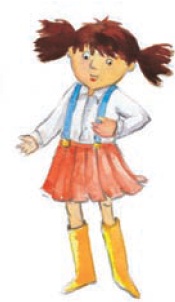 ντες. Είναι λουρίδες από ύφα-σμα που περνούν πάνω από τους ώμους μας.   ♫ τι-ρά-νταΗ Αθηνά φοράει τιράντεςστους ώμους της.τίτλος [ο] ουσιαστικό (τίτλοι)  Ο τίτλος ενός βιβλίου, ενός τραγουδιού, μίας ταινίας ή ενός πίνακα είναι το όνομά του.  Ο τίτλος μίας εφημερίδας είναι η πρόταση ή η λέξη που μπαίνει στην πρώτη σελίδα της τίτλος----------------------τοίχος---με μεγάλα γράμματα.   ♫ τίτ-λοςτμήμα [το] ουσιαστικό (τμήματα)  Η τρίτη δημοτικού είναι χωρι-σμένη σε τρία τμήματα. Είναι χωρισμένη σε τρεις μικρότερες ομάδες μαθητών που κάνουν μάθημα σε ξεχωριστή τάξη. Το τμήμα είναι το κάθε κομμάτι από ένα σύνολο.  Οι κλέφτες του μαγαζιού του κυρίου Δημήτρη οδηγήθηκαν αμέσως στο αστυνομικό τμήμα. Στο κτίριο όπου δουλεύουν οι αστυνομικοί.   ♫ τμή-ματοίχος [ο] ουσιαστικό (τοίχοι)--τοίχος---------------------τολμώ Κάθε κτίριο έχει τοίχους. Οι τοίχοι είναι φτιαγμένοι από πέτρες ή τούβλα, στηρίζουν τη στέγη ενός κτιρίου και το χωρί-ζουν σε διαφορετικά δωμάτια.  Όταν λες «χτυπάω το κεφάλι μου στον τοίχο», εννοείς πως μετανιώνεις για ό,τι έχεις κάνει.   ♫ τοί-χοςτόλμη [η] ουσιαστικό    τολμώτολμηρός, τολμηρή, τολμηρό επίθετο (τολμηροί, τολμηρές, τολμηρά)    τολμώτολμώ και τολμάω ρήμα (τόλμησα, θα τολμήσω)τολμώ---------------------τομάρι--- Όταν τολμάς να κάνεις κάτι ριψοκίνδυνο, έχεις το θάρρος να το κάνεις.    Ο Ίγκλι τόλμησε να πει στον κύριο Μιχάλη ότι αυτός έσπασε το τζάμι. «Ο Κώστας τόλμησε να μου πει πως δεν αγαπάω τη Ροζαλία!» φώναξε η Αθηνά. Το είπε, ενώ δεν έπρεπε.    Ο θείος Τάκης είναι πολύ τολμηρός. Μπήκε στην ταραγμένη θάλασσα για να σώσει το παιδάκι που πνιγόταν. Η Αλίκη ήταν πολύ περήφανη για την τόλμη του μπαμπά της. ♫ τολ-μώτομάρι [το] ουσιαστικό (τομάρια) --τομάρι---------------------τόνος Το τομάρι είναι το γδαρμένο δέρμα ενός ζώου.   ♫ το-μά-ριτόμος [ο] ουσιαστικό (τόμοι)  Ο τόμος είναι ένα βιβλίο από μία σειρά βιβλίων με ίδιο ή παρόμοιο περιεχόμενο.    Μία εγκυκλοπαίδεια αποτελείται από πολλούς τόμους.   ♫ τό-μοςτόνος [ο] ουσιαστικό (τόνοι)  Ο τόνος είναι ένα σημάδι (΄) που βάζουμε στις λέξεις για να δείξουμε τη συλλαβή που προφέρεται πιο δυνατά.    Στη λέξη «σπίτι» ο τόνος είναι στην πρώτη συλλαβή. Τόνος είναι και η ένταση της τόνος------------------------τόξο---φωνής μας, δηλαδή το πόσο δυνατή είναι.    «Κώστα, μην υψώνεις τον τόνο της φωνής σου!» είπε η Αθηνά.  Τόνο λέμε και τη μονάδα βάρους που είναι ίση με χίλια κιλά.    Ένα αυτοκίνητο ζυγίζει τουλάχιστον έναν τόνο.  Ο τόνος είναι κι ένα ψάρι που ζει σε θερμές θάλασσες. Τον φτιάχνουμε κονσέρβα και τον τρώμε σε σαλάτες.    τονοσαλάτα   ♫ τό-νοςτόξο [το] ουσιαστικό (τόξα)  Το τόξο είναι ένα αρχαίο όπλο που μοιάζει με μισό κύκλο κι έχει μία χορδή δεμένη στα --τόξο--------------------------τόπιδύο του άκρα. Μ’ αυτό 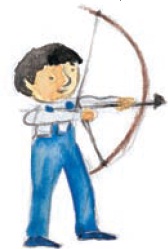 ρίχνουμε βέλη.  Το ουράνιο τόξο είναι οι χρωματιστές γραμμές που εμφανίζονται στον ουρανό μετά τη βροχή.   ♫ τό-ξοτόπι [το] ουσιαστικό (τόπια)  Το τόπι είναι μία μικρή μπάλα.  Τόπι λέμε και το ύφασμα που είναι τυλιγμένο γύρω από ξύλο ή χαρτόνι.    Η κυρία Μαργαρί-τα αγόρασε ένα τόπι ύφασμα για να φτιάξει κουρτίνες. Όταν κάποιον τον έχουν δείρει πολύ, λέμε ότι τον έχουν κάνει τόπι στο ξύλο.   ♫ τό-πιτοπίο------------------τοποθεσία---τοπίο [το] ουσιαστικό (τοπία)  Το τοπίο είναι αυτό που μπο- ρείς να δεις μπροστά σου, όταν είσαι στην εξοχή.    Από το σπίτι του θείου Αλέκου μπορείς να δεις ένα πολύ όμορφο τοπί-ο: το βουνό κι ένα μικρό ρυάκι να περνά μέσα από τα δέντρα.    τόπος, τοποθεσία   ♫ το-πί-οτοποθεσία [η] ουσιαστικό (τοποθεσίες) Το σπίτι του θείου Τάκη στην Κρήτη βρίσκεται σε μία ωραία τοποθεσία κοντά στη θάλασσα. Βρίσκεται δηλαδή σε ωραίο μέρος.    τόπος, τοποθετώ   ♫ το-πο-θε-σί-α--τοποθετώ------------------τόποςτοποθετώ, τοποθετούμαι ρήμα (τοποθέτησα, θα τοποθετήσω)  Η Αθηνά τοποθέτησε με μεγά-λη προσοχή τα καινούρια της βι-βλία στη βιβλιοθήκη του σπιτιού. Έβαλε δηλαδή τα καινούρια βι-βλία στη βιβλιοθήκη.   τόπος, τοποθεσία   ♫ το-πο-θε-τώτόπος [ο] ουσιαστικό (τόποι)  Ο τόπος είναι μία περιοχή.    «Η Κρήτη είναι ένας ωραίος τόπος!» είπε ο θείος Τάκης στον κύριο Γιάννη.    μέρος «Γέμισε ο τόπος πεταμένα ρούχα!» φώναξε η κυρία Μαργαρίτα. «Αθηνά, συμμάζεψε τα ρούχα σου!»    χώρος τόπος-------------------τοστιέρα--- Ο τόπος σου είναι η πατρίδα σου.    τοπικός, τοποθετώ, τοποθεσία   ♫ τό-ποςτοστ [το] ουσιαστικό  Για να φτιάξεις ένα τοστ, βάζεις τυρί και ζαμπόν και άλλα υλικά ανάμεσα σε δύο φέτες ψωμί και μετά τα ψήνεις σε μία ειδική συσκευή, την τοστιέρα.  τοστιέρα   ♫ τοστ- Ξένη λέξη. Δεν αλλάζει ούτε στον ενικό ούτε στον πληθυντικό αριθμό.τοστιέρα [η] ουσιαστικό (τοστιέρες)  τοστ--τουαλέτα-----------------τούβλοτουαλέτα [η] ουσιαστικό (τουαλέτες)  Η τουαλέτα είναι το δωμάτιο του σπιτιού όπου πλένεσαι και κάνεις πιπί ή κακά.    μπάνιο  Τουαλέτα λέμε κι ένα επίσημο γυναικείο φόρεμα.  ♫ του-α-λέ-τα    ‘το μπάνιο’τούβλο [το] ουσιαστικό (τούβλα)  Με τα τούβλα χτίζουμε σπίτια. Είναι φτιαγμένα από κόκκινο ψημένο πηλό κι έχουν εσωτερικές τρύπες.  Λέμε κοροϊδευτικά ότι κάποιος είναι τούβλο, όταν δεν καταλαβαίνει αυτό που του λένε τούβλο-------------------τούμπα---ή όταν είναι κακός μαθητής.    ντουβάρι, κούτσουρο   ♫ τού-βλο   Δες χτίστηςτουλίπα [η] ουσιαστικό (τουλίπες)  Η τουλίπα είναι ένα λουλούδι που φυτρώνει την άνοιξη. Μοιάζει με κουδουνάκι που είναι γυρισμένο ανάποδα κι έχει διάφορα χρώματα. ♫ του-λί-πα    ‘τα λουλούδια’τούμπα [η] ουσιαστικό (τούμπες)  Όταν κάνεις μία τούμπα, στηρίζεσαι στα δύο σου χέρια με το κεφάλι προς τα κάτω και τα --τούμπα-------------------τούνελπόδια ψηλά, γυρνάς το σώμα σου και στέκεσαι και πάλι όρθιος. Όταν τρως μία τούμπα, πέφτεις με το κεφάλι προς τα κάτω.    κουτρουβάλα Ο κύριος Γιάννης είδε ένα άσχημο ατύχημα στο δρόμο: ένα αυτοκίνητο πήρε δύο τούμπες κι έπεσε στον γκρεμό.    αναποδογύρισμα   ♫ τού-μπατούνελ [το] ουσιαστικό Το τούνελ είναι μία τρύπα κάτω από τη γη, μέσα από ένα βουνό ή κάτω από τη θάλασσα για να περνάει ένας αυτοκινητόδρομος ή μία τούνελ----------------τουρίστας---σιδηροδρομική γραμμή.   ♫ τού-νελ-Ξένη λέξη. Δεν αλλάζει ούτε στον ενικό ούτε στον πληθυντικό αριθμό.τουρισμός [ο] ουσιαστικό   τουρίσταςτουρίστας [ο], τουρίστρια [η] ουσιαστικό (τουρίστες, τουρίστριες)  Ο τουρίστας είναι κάποιος που ταξιδεύει μέσα στη χώρα του ή στο εξωτερικό για να ξεκουραστεί, να διασκεδάσει και να επισκεφτεί τα αξιοθέατα.  Ο θείος Τάκης ταξιδεύει συχνά --τουρίστας----------------τούρταως τουρίστας. Κάνει δηλαδή συχνά τουρισμό. Πολλά από τα εισιτήρια δεν τα πληρώνει, αφού έχει δικό του τουριστικό γραφείο.   ♫ του-ρί-σταςτουρσί [το] ουσιαστικό (τουρσιά)  Το τουρσί είναι ένα φαγητό που φτιάχνεται με λαχανικά που διατηρούνται στο ξίδι ή στο αλάτι.   ♫ τουρ-σίτούρτα [η] ουσιαστικό (τούρτες) Η τούρτα είναι ένα μεγάλο γλυκό που φτιάχνεται συνήθως με κρέμα ή σοκολάτα. Όταν τούρτα--------------------τούφα---έχουμε γενέθλια, φτιάχνουμε μία τούρτα γενεθλίων και πάνω της βάζουμε τόσα κεράκια όσο χρονών είμαστε.   ♫ τούρ-τα    ‘το πάρτι’'τουρτουρίζω ρήμα (τουρτού-ρισα, θα τουρτουρίσω) Όταν τουρτουρίζεις, τρέμεις από το κρύο.    ριγώ   ♫ τουρ-του-ρί-ζωτούφα [η] ουσιαστικό (τούφες)  Μία τούφα μαλλιά είναι πολλές τρίχες μαζί.     Η θεία Κατερίνα έβαψε μερικές τούφες από τα μαλλιά της καστανές.   ♫ τού-φα--τουφέκι--------------τουφεκίζωτουφέκι [το] ουσιαστικό (τουφέκια)  Το τουφέκι είναι ένα μακρύ όπλο με σφαίρες.    Ο θείος Αλέκος πηγαίνει συχνά για κυνήγι με το τουφέκι του.    καραμπί-να    Όταν κάποιος ρίχνει μία φορά με το τουφέκι, ρίχνει μία τουφεκιά. Όταν τουφεκίζει κάποιον, τον σημαδεύει με το τουφέκι και του ρίχνει σφαίρες.   ♫ του-φέ-κιτουφεκιά [η] ουσιαστικό (τουφεκιές)  τουφέκιτουφεκίζω ρήμα (τουφέκισα, θα τουφεκίσω)     τουφέκιτραβώ---------------------τραβώ--τραβώ και τραβάω, τραβιέμαι ρήμα (τράβηξα, θα τραβήξω)  Όταν τραβάς κάτι, το μετακινείς από τη θέση που βρίσκεται προς τα εκεί 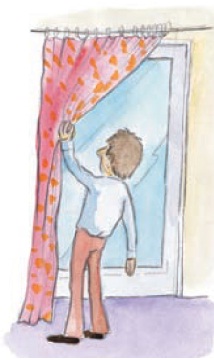 που κινείσαι ή στέκεσαι εσύ.    Ο κύριος Γιάννης τράβηξε την κουρτίνα για να μπει ο ήλιος στο δωμάτιο. «Μην τραβάς τόσο πολύ την κλωστή από τη φούστα σου, Αλίκη, θα ξηλωθεί!» φώναξε η θεία Έλλη. Μην την τεντώνεις. Ο αστυνομικός τράβηξε το πιστόλι του και οι κλέφτες το έβαλαν στα πόδια. Το έβγαλε από τη θήκη του. --τραβώ------------------τραγανός «Τραβήξτε μία ευθεία γραμμή στα τετράδιά σας» είπε η δασκά-λα. Σχηματίστε, σχεδιάστε.  Ο θείος Αλέκος έχει τραβήξει πολλά στη ζωή του. Έχει υποφέ-ρει.    τράβηγμα   ♫ τρα-βώτραγανίζω ρήμα (τραγάνισα, θα τραγανίσω)    τραγανόςτραγανός, τραγανή, τραγανό επίθετο (τραγανοί, τραγανές, τραγανά)  Ένα τραγανό φαγητό είναι σκληρό και τρίζει, όταν το μα-σάς.    Στη θεία Έλλη αρέσουν τα τραγανά κουλούρια.    Τρα-γανίζει ένα με τον απογευματινότραγανός--------------τραγουδώ---καφέ.   ♫ τρα-γα-νόςτράγος [ο] ουσιαστικό (τράγοι) κατσίκατραγούδι [το] ουσιαστικό (τραγούδια)    τραγουδώτραγουδιστής [ο], [η] ουσιαστικό (τραγουδιστές, τραγουδίστριες)  τραγουδώτραγουδώ και τραγουδάω, τραγουδιέμαι ρήμα (τραγούδησα, θα τραγουδήσω) Όταν τραγουδάς, φτιάχνεις--τραγουδώ-------------------τρακμουσική με τη φωνή σου. Βγάζεις μελωδικούς ήχους. Τραγούδι λέμε τη μουσική που έχει λόγια, στίχους. Τραγουδιστή λέμε αυτόν που η δουλειά του είναι να τραγουδάει. ♫ τρα-γου-δώτρακ [το] ουσιαστικό  Τρακ λέμε την αγωνία και τον φόβο που σε πιάνει, όταν πρέπει να κάνεις κάτι για πρώτη φορά, να δώσεις εξετάσεις ή να εμφανιστείς μπροστά σε κόσμο.    τρακαρισμένος   ♫ τρακ - Ξένη λέξη. Δεν αλλάζει ούτε στον ενικό ούτε στον πληθυντικό αριθμό.τρακάρω----------------τρακτέρ---τρακάρω ρήμα (τράκαρα, θα τρακάρω) Τον κύριο Γιάννη τον τράκαρε ένα αυτοκίνητο. Ευτυχώς το τρακάρισμα ήταν μικρό και δεν έπαθε κανένας μεγάλη ζημιά. Τον χτύπησε, έπεσε πάνω του. Τα δύο αυτοκίνητα τράκαραν. Συγκρούστηκαν.    Όταν δύο αυτοκίνητα είναι τρακαρισμένα, έχουν τρακάρει. 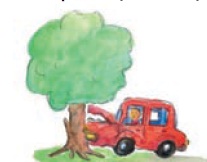 Έχουν πάθει τρακάρισμα.    σύγκρουση ♫ τρα-κά-ρωτρακτέρ [το] ουσιαστικό Το τρακτέρ είναι ένα μεγάλο --τρακτέρ---------------τραμπάλααυτοκίνητο που σέρνει πίσω του διάφορα μηχανήματα. Τα τρακτέρ τα χρησιμοποιούν οι γεωργοί στις εργασίες τους.♫ τρα-κτέρ- Ξένη λέξη. Δεν αλλάζει στον πληθυντικό αριθμό.τραμ [το] ουσιαστικό Το τραμ μοιάζει με λεωφορείο αλλά κινείται με ρεύμα πάνω σε ράγες μέσα στην πόλη.   ♫ τραμ- Ξένη λέξη. Δεν αλλάζει ούτε στον ενικό ούτε στον πληθυντικό αριθμό.τραμπάλα [η] ουσιαστικό (τραμπάλες) τραμπάλα--------------τραντάζω--- Η τραμπάλα είναι ένα παιχνίδι που το παίζουμε στην παιδική χαρά. Στη μία πλευρά ενός ξύλου κάθεται ένα παιδί και στην άλλη πλευρά ένα άλλο. Το ξύλο μία ανεβαίνει και μία κατε-βαίνει κι έτσι κουνάει τα δύο παιδιά.   ♫ τρα-μπά-λα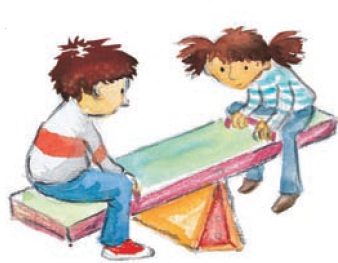 Ο Κώστας και η Αθηνά κάνουντραμπάλα.τραντάζω, τραντάζομαι ρήμα (τράνταξα, θα τραντάξω)  Όταν κάτι μας τραντάζει, μας κουνάει δυνατά.    Ο δυνατός σεισμός τράνταξε το σχολείο. --τραντάζω---------------τράπεζα ταρακουνώ    Η Αθηνά πέφτοντας από το ποδήλατο ένιωσε ένα δυνατό τράνταγμα. Τραντάχτηκε. τρανταχτός   ♫ τρα-ντά-ζωτράπεζα [η] ουσιαστικό (τράπεζες)  Βάζουμε τα χρήματά μας στην τράπεζα για να είναι ασφαλή. Η τράπεζα μπορεί επίσης να μας δανείσει χρήματα για να πάρουμε σπίτι ή για να κάνουμε αγορές. Τράπεζα λέμε και το κτίριο όπου βρίσκεται μία τράπεζα.    Ο τραπεζίτης είναι αυτός που έχει μία τράπεζα. Ο τραπεζικός υπάλληλος είναι τράπεζα------------------τραπέζι---αυτός που εργάζεται σε τράπεζα.   ♫ τρά-πε-ζατραπεζαρία [η] ουσιαστικό (τραπεζαρίες) τραπέζι τραπέζι [το] ουσιαστικό (τραπέζια)  Το τραπέζι είναι ένα έπιπλο με επίπεδη επιφάνεια και τέσ- σερα πόδια. Πάνω στο τραπέζι τρώμε, γράφουμε, διαβάζουμε ή κάνουμε άλλες εργασίες.  «Μαργαρίτα, θα στρώσουμε το τραπέζι;» ρώτησε ο κύριος Γιάννης. Θα ετοιμάσουμε το τραπέζι για να φάμε;  «Το βράδυ έχουμε τραπέζι τον --τραπέζι---------τραπεζομάντιλοθείο Αλέκο» είπε η κυρία Μαργαρίτα». Τον έχουμε καλέσει για φαγητό. «Αύριο, όμως θα κάνουμε το τραπέζι στο Σταμάτη και την Κατερίνα». Θα τους βγάλουμε έξω σ’ ένα εστιατόριο για φαγητό.    Η τραπεζαρία είναι το δωμάτιο ενός σπιτιού όπου τρώμε. Πάνω στο τραπέζι στρώνουμε τραπεζομάντιλο, συνήθως όταν θέλουμε να φάμε.  επιτραπέζιος   ♫ τρα-πέ-ζιτραπεζίτης [ο] ουσιαστικό (τραπεζίτες)    τράπεζατραπεζομάντιλο [το] ουσιαστι-κό (τραπεζομάντιλα)  τραπέζιτράπουλα--------------τραυλίζω---τράπουλα [η] ουσιαστικό (τράπουλες)  Η τράπουλα έχει 52 χαρτιά. Μ’ αυτά παίζουμε τυχερά παιχνίδια.    Τα χαρτιά της τράπουλας λέγονται τραπουλόχαρτα.   ♫ τρά-που-λατραυλίζω ρήμα (τραύλισα, θα τραυλίσω)  Όταν τραυλίζεις, μιλάς με δυ- σκολία μπερδεύεις τις λέξεις και επαναλαμβάνεις συχνά την ίδια συλλαβή. Τραυλίζεις συνήθως όταν έχεις αγωνία ή φοβάσαι.    Μόλις η Αθηνά είδε την αρά-χνη τραύλισε «α-α-α-ρά-χνη!» από τον φόβο της.   ♫ τραυ-λί-ζω--τραύμα--------------τραυματίζωτραύμα [το] ουσιαστικό (τραύματα)    τραυματίζωτραυματίας [ο], [η] ουσιαστικό (τραυματίες)    τραυματίζωτραυματίζω, τραυματίζομαι ρήμα (τραυμάτισα, θα τραυματίσω)  Όταν τραυματίζουμε κά-ποιον, τον πληγώνουμε.    Ο Κώστας τραυμάτισε κατά λάθος την Αθηνά με το ψαλίδι. Της έκοψε το δάχτυλο.    χτυπώ Όταν τραυματίζεσαι, χτυπάς από μόνος σου και πληγώνεσαι.    Ο Κώστας χτύπησε στο ποδόσφαιρο.  Τα τραύματα του τραυματίζω---------------τρελός---Κώστα ήταν μερικές γρατζουνιές στο γόνατο και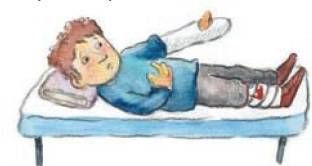 στον αγκώνα.Τραυματίας είναι αυτός πουέχει τραυματιστεί σε ατύχημα.   ♫ τραυ-μα-τί-ζωτρέλα [η] ουσιαστικό (τρέλες)  τρελόςτρελαίνω, τρελαίνομαι ρήμα (τρέλανα, θα τρελάνω) τρελόςτρελός, τρελή, τρελό επίθετο (τρελοί, τρελές, τρελά) Τρελό λέμε όποιον είναι --τρελός-----------------τρεμούλαάρρωστος στο μυαλό.    παλαβός  Τρελό όμως λέμε και κάποιον που δεν είναι λογικός ή είναι παράξενος.    «Τρελός είσαι Κώστα και ζητάς καρπούζι τον χειμώνα;» είπε η Αθηνά.   Όταν είσαι τρελός για κάτι, το θέλεις πάρα πολύ.  H Αλίκη είναι τρελή για το τρέξιμο.  Τρελαίνεται για το τρέξιμο. Όταν κάποιος είναι τρελός, έχει τρέλα. τρελοκομείο   ♫ τρε-λόςτρεμούλα [η] ουσιαστικό (τρεμούλες)  τρέμωτρεμουλιάζω--------------τρέμω---τρεμουλιάζω ρήμα (τρεμούλιασα, θα τρεμουλιάσω)  τρέμωτρέμω ρήμα (έτρεμα, θα τρέμω)  Όταν τρέμεις, ταράζεσαι και το σώμα σου κάνει μικρές κινήσεις που δεν τις ελέγχει. Συνήθως τρέμεις από το κρύο, από φόβο, από τον θυμό σου ή και από τον πυρετό.    Η Αθηνά βγήκε έξω χωρίς μπουφάν και τώρα τρέμει από το κρύο.  ανατριχιάζω    Όταν σε πιάνει τρεμούλα από το κρύο, ανατριχιάζεις.    ρίγος   Όταν κάποιος τρεμουλιάζει, τρέμει --τρέμω---------------------τρέφωελαφρά.   ♫ τρέ-μωτρένο [το] ουσιαστικό (τρένα) Το τρένο είναι ένα μέσο μετα-φοράς. Έχει μία μηχανή που σέρνει από πίσω της πολλά βαγόνια και όλα μαζί κινούνται πάνω στις ράγες.   ♫ τρέ-νοΔες ράγα, σιδηρόδρομος, βαγόνιτρέξιμο [το] ουσιαστικό (τρεξίματα)     τρέχωτρέφω, τρέφομαι ρήμα (έθρεψα, θα θρέψω) Όταν τρέφεις κάποιον, του δίνεις να φάει.    Η κυρίατρέφω---------------------τρέφω---Μαργαρίτα τρέφει τα παιδιά της με υγιεινά φαγητά χωρίς λίπη.    ταΐζω   Ο Πιτσικόκος τρέφεται με σπόρους.  Ο θείος Αλέκος τρέφει αγελά- δες και πρόβατα. Τα έχει στο αγρόκτημά του, τα μεγαλώνει και τα ταΐζει.   Ο κύριος Μιχάλης τρέφει τη θεία του. Αυτός της πληρώνει όλα τα έξοδα.   Η τροφή είναι το φαγητό που τρώνε οι άνθρω- ποι αλλά και τα ζώα.   ♫ τρέ-φωΤι έγινε τελικά με τον Πιτσικόκο; Ψάξε στις λέξεις ελεύθερος, πετώ, πηδώ, προετοιμάζω--τρέχω----------------------τρέχωτρέχω ρήμα (έτρεξα, θα τρέξω)  Όταν τρέχεις, κινείσαι πολύ γρήγορα προς μία κατεύθυνση με το ένα πόδι στη γη και το άλλο στον αέρα.    Όταν τρέχεις να βοηθήσεις κάποιον, πηγαίνεις με μεγάλη προθυμία κι ενδιαφέρον.    Ο κύριος Γιάννης τρέχει συνήθως στην εθνική οδό με 120 χιλιόμετρα την ώρα. Οδηγεί γρήγορα.    «Τι τρέχει Αθηνά;» ρώτησε ο Κώστας. Τι συμβαίνει; «Τρέχει ο νους μου στη Ροζαλία» απάντησε εκείνη. Τη σκέφτομαι. 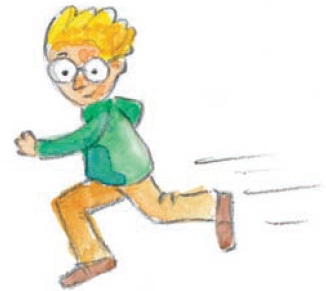 «Α, καλά, τρέχα γύ-ρευε! Πού να τη βρειςτώρα»; Είναι δύσκολο.τρέχω-------------τριαντάφυλλο--- τρέξιμο, τρεχάλα   ♫ τρέ-χωτριαντάφυλλο [το] ουσιαστικό (τριαντάφυλλα) Το τριαντάφυλλο είναι ένα πολύ όμορφο λουλούδι με τριάντα φύλλα κι ένα κοτσάνι γεμάτο αγκάθια.    ρόδο    Η τριανταφυλλιά είναι ένας μικρός θάμνος με αγκάθια που βγάζει τα τριαντάφυλλα.  ♫ τρι-α-ντά-φυλ-λο    ‘τα λουλούδια’Αν μου βγάλεις τα δύο πρώτα γράμματα σταματώ να κινούμαι και γίνομαι όνομα άλλου ρήματος. Ποια λέξη είμαι;           --τρίβω----------------------τρίβωτρίβω, τρίβομαι ρήμα (έτριψα, θα τρίψω)  Όταν τρίβεις κάτι, το πιέζεις συνέχεια πάνω σε κάτι άλλο. Όταν τρίβεις κάτι που πλένεις, το πιέζεις συνέχεια με το σφουγγάρι για να γίνει πιο καθαρό.    Η Αλίκη έτριψε τα μάτια της κι εκείνα κοκκίνισαν.    «Φέρε μου, σε παρακαλώ, τον τρίφτη, Αθηνά» είπε η κυρία Μαργαρίτα. «Θέλω να τρίψω το κρεμμύδι για τη σάλτσα». Να το κόψω σε πολύ μικρά κομματάκια.    Από το πολύ τρίψιμο, κοκκίνισαν τα μάτια της Αλίκης.   τρίφτης   ♫ τρί-βωτριγυρίζω---------------τρίγωνο---τριγυρίζω ρήμα (τριγύρισα, θα τριγυρίσω) Όταν τριγυρίζεις, γυρίζεις χωρίς σκοπό εδώ κι εκεί, κάνοντας βόλτες.    περιφέρομαι, περιπλανιέμαι Μία συνάδελφος της κυρίας Μαργαρίτας τριγυρίζει τον διευθυντή της εφημερίδας. Μάλλον θέλει να ζητήσει αύξηση.    γυροφέρνω    Εδώ τριγύρω σημαίνει κάπου εδώ.   ♫ τρι-γυ-ρί-ζωτριγύρω επίρρημα  τριγυρίζωτρίγωνο [το] ουσιαστικό (τρίγωνα) --τρίγωνο----------------------τρικ Το τρίγωνο είναι ένα γεωμετρικό σχήμα με τρεις πλευρές και τρεις γωνίες.Τρίγωνο λέμε και το μεταλλικό μουσικό όργανο που κρατάς και χτυπάς, όταν λες τα κάλαντα.♫ τρί-γω-νο   ‘ τα σχήματα’τρίζω ρήμα (έτριξα, θα τρίξω) Όταν κάτι τρίζει, τρίβεται σε μία σκληρή επιφάνεια και βγάζει έναν ξερό ήχο.    Η αυλόπορτα του κυρίου Μιχάλη σκούριασε και τρίζει.    Το τρίξιμο της πόρτας είναι πολύ ενοχλητικό.   ♫ τρί-ζωτρικ [το] ουσιαστικότρικ---------------------τρικλίζω--- «Μην πιστεύεις όσα βλέπεις στον κινηματογράφο, Αθηνά» είπε η Αλίκη. «Πολλές σκηνές που σου φαίνονται απίθανες είναι τρικ». Είναι ψεύτικες αλλά προσπαθούν να σε ξεγελάσουν για να νομίσεις πως είναι αληθινές.    τέχνασμα, κόλπο   ♫ τρικ - Ξένη λέξη. Δεν αλλάζει ούτε στον ενικό ούτε στον πληθυντικό αριθμό.τρικλίζω ρήμα (τρίκλισα, θα τρικλίσω)  Όταν τρικλίζεις, περπατάς με βήμα που δεν είναι σταθερό.    Ο κύριος Μιχάλης ήπιε λίγο --τρικλίζω----------------τρικυμίαπαραπάνω απόψε και τώρα τρικλίζει στον δρόμο.  παραπατώ   ♫ τρι-κλί-ζωτρικλοποδιά [η] ουσιαστικό (τρικλοποδιές) Όταν βάζεις τρικλοποδιά σε κάποιον, βάζεις το πόδι σου ανάμεσα στα δικά του, ενώ κινείται για να τον κάνεις να πέσει.   ♫ τρι-κλο-πο-διάτρικυμία [η] ουσιαστικό (τρικυμίες)  Όταν έχει τρικυμία, η θάλασσα είναι πολύ ταραγμένη, γιατί έχει πολύ δυνατό άνεμο.    θαλασσοταραχή  ♫ τρι-κυ-μί-ατριφύλλι--------------------τρίχα---τριφύλλι [το] ουσιαστικό (τριφύλλια) 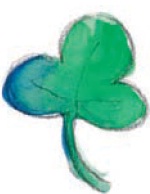  Το τριφύλλι είναι χορτάρι με τρία φύλλα και μία πολύ καλή τροφήγια τα ζώα.   ♫ τρι-φύλ-λιτρίχα [η] ουσιαστικό (τρίχες) Οι τρίχες είναι μαλλί που φυτρώνει στο δέρμα των ανθρώπων και των ζώων. Τρίχα λέμε και καθετί που μοιάζει με τρίχα.    Η Αθηνά προτιμάει τις οδοντόβουρτσες με μαλακή τρίχα. «Είδα ένα θρίλερ που μου σηκώθηκε η τρίχα» είπε η θεία Κατερίνα. Τρόμαξα πολύ.--τρίχα----------------------τρόλεϊ Το τρίχωμα της Ροζαλίας είναι πολύ μαλακό. Ο σκύλος του κυρίου Μιχάλη πάλι έχει πλούσιο τρίχωμα, είναι πολύ τριχωτός.   ♫ τρί-χατρίχωμα [το] ουσιαστικό (τριχώματα)  τρίχατρόλεϊ [το] ουσιαστικό  Το τρόλεϊ είναι ένα μέσο μεταφοράς στην πόλη που μοιάζει με λεωφορείο και που παίρνει με δύο κεραίες ρεύμα από σύρματα.   ♫ τρό-λε-ϊ- Ξένη λέξη. Δεν αλλάζει ούτε στον ενικό ούτε στον πληθυντικό αριθμό.τρομάζω----------------τρομάζω---τρομάζω ρήμα (τρόμαξα, θα τρομάξω)  Όταν τρομάζεις, αισθάνεσαι ξαφνικό και μεγάλο φόβο.    Η Αθηνά τρόμαξε από τις φωνές του κυρίου Μιχάλη.  Όταν τρομάζεις κάποιον, του προκαλείς φόβο.    «Τρομάξατε την κόρη μου, κύριε Μιχάλη» του είπε αργότερα η κυρία Μαργαρίτα.  Τρόμαξε να χάσει λίγα κιλά ο θείος Αλέκος. Δυσκολεύτηκε πολύ.    Η ταινία που είδε η θεία Κατερίνα ήταν τρομακτική. Της προκάλεσε τρόμο. Ήταν μία τρομερή εμπειρία.    φοβερή Οι πρωταγωνιστές ήταν κάποιοι --τρομάζω------------------τρόμοςληστές που είχαν τρομοκρατήσει όλον τον κόσμο. Είχαν προκαλέσει τρόμο σε όλους.   ♫ τρο-μά-ζωτρομερός, τρομερή, τρομερό επίθετο (τρομεροί, τρομερές, τρομερά)  τρομάζωτρομοκρατώ, τρομοκρατούμαι ρήμα (τρομοκράτησα, θα τρομοκρατήσω)  τρομάζωτρόμος [ο] ουσιαστικό  τρομάζωτρομπέτα-----------------τρόπος---τρομπέτα [η] ουσιαστικό (τρομπέτες)  Η τρομπέτα είναι ένα μουσικό όργανο από μέταλλο που μοιάζει με σωλήνα ανοιχτό στη μία άκρη. Φυσάς στην τρομπέτα και πατάς τα κουμπιά της για να βγάλει ήχους.   ♫ τρο-μπέ-τα     ‘τα μουσικά όργανα’τρόπος [ο] ουσιαστικό (τρόποι)  Όταν έχεις τον τρόπο να κάνεις κάτι, ξέρεις πώς να το κάνεις.    Ο Κώστας έλυσε τις ασκήσεις των μαθηματικών με τον τρόπο που τους έδειξε η δασκάλα.    μέθοδος, τακτική  Ο κύριος Μιχάλης δεν έχει--τρόπος--------------------τροχιάκαλούς τρόπους. Συνέχεια φω- νάζει και είναι αγενής.    φέρ- σιμο, συμπεριφορά   ♫ τρό-ποςτροφή [η] ουσιαστικό (τροφές)  τρέφωτρόφιμα [τα] ουσιαστικό (τρόφιμα)  τρέφωτροχιά [η] ουσιαστικό (τροχιές)  Η τροχιά είναι η πορεία που ακολουθεί ένας πλανήτης στον ουρανό.    Η γη κινείται σε τροχιά γύρω από τον ήλιο.   ♫ τρο-χιάτροχονόμος--------------τροχός---τροχονόμος [ο], [η] ουσιαστικό (τροχονόμοι) Ο τροχονόμος είναι ο αστυ- νομικός που ρυθμίζει και ελέγχει την κίνηση στους δρόμους. Δου- λεύει για την Τροχαία, δηλαδή για το τμήμα της αστυνομίας που είναι υπεύθυνο για την κυ- κλοφορία στους δρόμους.    σχολικός τροχονόμος   ♫ τρο-χο-νό-μος    ‘η πόλη’τροχός [ο] ουσιαστικό (τροχοί)  Το ποδήλατο σου έχει δύο τροχούς, ενώ το αυτοκίνητο τέσσερις.   ρόδα    Το τροχό-σπιτο είναι ένα σπίτι που το σέρνει ένα αυτοκίνητο.♫ τρο-χός--τροχόσπιτο--------------τρυπάνιτροχόσπιτο [το] ουσιαστικό (τροχόσπιτα)    τροχόςτρύπα [η] ουσιαστικό (τρύπες) Όταν κάνεις μία τρύπα, κάνεις ένα μικρό άνοιγμα πάνω σε κάτι.    Οι κάλτσες του κυρίου Μιχάλη έχουν όλες τρύπες.    Είναι όλες τρύπιες.«Πώς γίνεται και τις τρυπάει!» σκέφτε- ται η θεία του. «Άσε που έχουν τρυπήσει και οι τσέπες του παντελονιού του!»   ♫ τρύ-πατρυπάνι [το] ουσιαστικό (τρυπάνια)  Το τρυπάνι είναι ένα εργαλείο που το χρησιμοποιούμε για τρυπάνι----------------τρυπώνω---ν’ ανοίγουμε τρύπες.   ♫ τρυ-πά-νι    ‘τα εργαλεία’τρύπιος, τρύπια, τρύπιο επίθετο (τρύπιοι, τρύπιες, τρύπια)  τρύπατρυπώ και τρυπάω, τρυπιέμαι ρήμα (τρύπησα, θα τρυπήσω)  τρύπατρυπώνω ρήμα (τρύπωσα, θα τρυπώσω) «Πού τρύπωσες πάλι, Ροζαλία;» φώναξε η Αθηνά. Πού κρύφτηκες; Όταν τρυπώνεις κάτι, το κρύβεις ή το βάζεις κάπου που --τρυπώνω--------------τρυφερόςδε φαίνεται.    «Πού τρύπωσες πάλι τα παπούτσια μου;» φώναξε στη θεία του ο κύριος Μιχάλης. Η θεία Κατερίνα τρύπωσε το μανίκι του σακακιού της. Το έραψε πρόχειρα με αραιές βελονιές.   ♫ τρυ-πώ-νωτρυφερός, τρυφερή, τρυφερό, επίθετο (τρυφεροί, τρυφερές, τρυφερά)  Όταν κάτι είναι τρυφερό, είναι απαλό και μαλακό.    Η θεία Κατερίνα διαλέγει το πιο τρυφερό κρέας για να μαγειρέψει για τον άντρα της.    απαλός, μαλακός    σκληρός   Ο θείος Γιάννης είναι ένας τρυφερός------------------τρώω---πολύ τρυφερός πατέρας. Αγα- πάει τα παιδιά του και τους το δείχνει με χάδια.    ευαίσθητος Φέρεται με τρυφερότητα.   ♫ τρυ-φε-ρόςτρυφερότητα [η] ουσιαστικό (τρυφερότητες)     τρυφερόςτρώω και τρώγω, τρώγομαι ρήμα (έφαγα, θα φάω)  Όταν τρως, μασάς και καταπίνεις το φαγητό σου. «Με τρώει το χέρι μου!» είπε η Αθηνά. Με φαγουρίζει.  Ο Κώστας έφαγε όλα τα λεφτά του στα παγωτά και τώρα δεν έχει τίποτα. Τα ξόδεψε όλα. --τρώω-------------------τσαγιέρα Λέμε ότι κάποιος τρώει σαν λύκος, όταν τρώει πολύ. Επίσης λέμε ότι κάποιος τρώγεται με τα ρούχα του, όταν γκρινιάζει συνέχεια. Όταν δεν αντέχουμε κάποιον, λέμε ότι δεν τρώγεται πια.  τροφή, φαγητό   ♫ τρώ-ω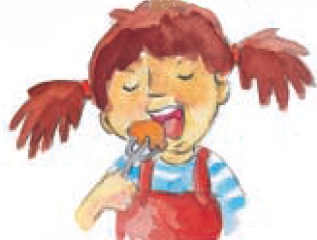 Η Αθηνά τρώει ένα κομματάκι κρέας.τσαγιέρα [η] ουσιαστικό (τσαγιέρες)    τσάιτσαγκάρης-------------------τσάι---τσαγκάρης [ο] ουσιαστικό (τσαγκάρηδες) Ο τσαγκάρης είναι αυτός που φτιάχνει ή επιδιορθώνει τα παπούτσια μας.   ♫ τσα-γκά-ρηςτσάι [το] ουσιαστικό  Το τσάι είναι φυτό. Βράζουμε τα ξερά φύλλα του και φτιάχνουμε ένα ζεστό ρόφημα.    Στην τσαγιέρα φτιάχνουμε ή σερβίρουμε τσάι.   ♫  τσάι- Προσοχή ο πληθυντικός αριθμός «τσάγια» χρησιμοποιεί- ται πολύ σπάνια.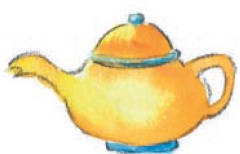          Μία τσαγιέρα.--τσακίζω---------------τσακωμόςτσακίζω ρήμα (τσάκισα, θα τσακίσω)  Όταν τσακίζεις κάτι, το σπας ή το κάνεις κομμάτια.    Ο Κώστας πάτησε πάνω σ’ ένα καρύδι και το τσάκισε με το πόδι του.    Η τσάκιση σ’ ένα παντελόνι είναι η γραμμή που σχηματίζεται, όταν το σιδερώ-νουμε.   τσάκισμα   ♫ τσα-κί-ζωτσάκιση [η] ουσιαστικό (τσακίσεις)  τσακίζωτσακωμός [ο] ουσιαστικό (τσακωμοί)    τσακώνομαιτσακώνομαι------------τσακώνω---τσακώνομαι ρήμα (τσακώθηκα, θα τσακωθώ) Όταν τσακώνεσαι, μαλώνεις με κάποιον.    Στο σχολείο η Αθηνά τσακώνεται συχνά με τον Νίκο.    μαλώνω, καβγαδίζω    τσακωμός    καβγάς   ♫ τσα-κώ-νο-μαιτσακώνω ρήμα (τσάκωσα, θα τσακώσω)  Όταν τσακώνεις κάποιον, τον πιάνεις συνήθως την ώρα που κάνει κάτι κακό.    Η Αθηνά τσάκωσε τον Κώστα την ώρα που έβαζε κρυφά το δάχτυλό του στο βάζο με το γλυκό.    Η Αθηνά τον έκανε τσακωτό.   --τσακώνω------------τσαλαπατώ♫ τσα-κώ-νω	τσαλακώνω, τσαλακώνομαι ρήμα (τσαλακώθηκα, θα τσαλακωθώ) Όταν τσαλακώνεις ένα χαρτί, ένα ύφασμα ή κάτι άλλο, 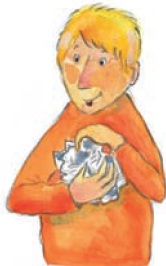 το διπλώνεις πρόχειρα χωρίς προσοχή και σχηματίζει ζάρες.    ισιώνω    τσαλάκωμα   ♫ τσα-λα-κώ-νωτσαλαπατώ και τσαλαπατάω, τσαλαπατιέμαι ρήμα (τσαλαπά-τησα, θα τσαλαπατήσω) Ο κύριος Μιχάλης είπε ότι τα παιδιά τσαλαπάτησαν τα τσαλαπατώ---------------τσάντα---λουλούδια του. Είπε δηλαδή ότι τα κατάστρεψαν με τα πόδια τους.    ποδοπατώ    τσαλα-    πάτημα   ♫ τσα-λα-πα-τώτσαμπί [το] ουσιαστικό (τσαμπιά) 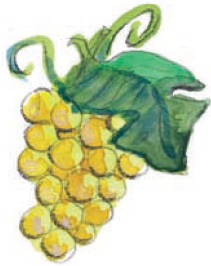  Ένα τσαμπί σταφύλι είναι πολλές ρώγες μαζί γύρω από ένα κοτσάνι.   ♫ τσα-μπίτσάντα [η] ουσιαστικό (τσάντες)  Την τσάντα την χρησιμοποιούμε για να 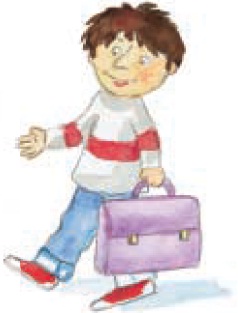 βάζουμε μέσα και νακουβαλάμε διάφορα --τσάντα-----------------τσαρούχιπράγματα. Οι τσάντες είναι φτιαγμένες από πλαστικό, δέρμα ή ύφασμα.   ♫τσά-ντατσάπα [η] ουσιαστικό (τσάπες)  Η τσάπα είναι ένα εργαλείο. Μ’ αυτό σκάβουμε στο χωράφι κι ανοίγουμε μεγάλες τρύπες στο χώμα.   ♫ τσά-πα     ‘τα εργαλεία’τσαρούχι [το] ουσιαστικό (τσαρούχια)  Τα τσαρούχια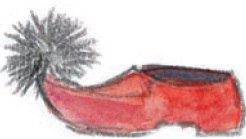 είναι τα παπού-τσια που φορούν οι τσολιάδες. Έχουν κόκκινη ή μαύρη φούντα   ♫ τσα-ρού-χιτσατίζω-----------------τσεκούρι---τσατίζω και τσαντίζω, τσατίζομαι και τσαντίζομαι ρήμα (τσατίστηκα, θα τσατιστώ)  Όταν τσατίζεις κάποιον, τον κάνεις να θυμώσει πολύ και να νευριάσει.    Ο Κώστας τσατίστηκε από τη συμπεριφορά των άλλων παιδιών κι έφυγε από το παιχνίδι. Η τσατίλα του Κώ- στα ήταν μεγάλη.   ♫ τσα-τί-ζωτσατίλα [η] ουσιαστικό (τσατίλες)  τσατίζωτσεκούρι [το] ουσιαστικό (τσεκούρια)  Με το τσεκούρι μπορούμε να--τσεκούρι----------------τσιγάροκόψουμε δέντρα και ξύλα σε μικρά κομμάτια.   ♫ τσε-κού-ρι  ‘τα εργαλεία’τσέπη [η] ουσιαστικό (τσέπες)  Βάζουμε τα χέρια μας στην τσέπη του ρούχου που φοράμε για να ζεσταθούν όταν έχει πολύ κρύο. Στην τσέπη επίσης βάζουμε τα χρήματα που έχουμε μαζί μας.   ♫ τσέ-πητσιγάρο [το] ουσιαστικό (τσιγάρα)  Ο κύριος Γιάννης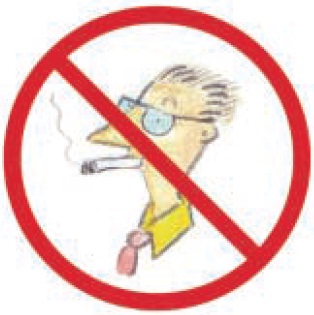 και η κυρία Μαργαρί-τα δεν καπνίζουν τσιγάρα. Το τσιγάρο--------------τσιγκουνιά---κάπνισμα βλάπτει σοβαρά την υγεία.   ♫ τσι-γά-ροτσιγκούνης, τσιγκούνα, τσιγκούνικο επίθετο (τσιγκούνηδες, τσιγκούνες, τσιγκούνικα) Τσιγκούνη λέμε κάποιον που δε θέλει να ξοδεύει καθόλου χρήματα, ακόμα κι όταν έχει ανάγκη.  Η τσιγκουνιά του κυρίου Μιχάλη είναι πολύ μεγάλη. Προτιμά να μείνει νηστικός παρά να ξοδέψει λίγα από τα χρήματά του.   ♫ τσι-γκού-νηςτσιγκουνιά [η] ουσιαστικό (τσιγκουνιές)    τσιγκούνης--τσιμέντο--------------τσιμουδιάτσιμέντο [το] ουσιαστικό (τσιμέντα)  Το τσιμέντο είναι ένα πολύ σκληρό υλικό που χρησιμοποι- είται στο χτίσιμο των σπιτιών. Με τσιμέντο είναι φτιαγμένοι και μερικοί δρόμοι. Τσιμέντο λέμε και μία επιφάνεια απ’ αυτό το υλικό.   ♫ τσι-μέ-ντοτσιμουδιά [η] ουσιαστικό Όταν δε βγάζεις τσιμουδιά, δε μιλάς καθόλου, σωπαίνεις.    «Τσιμουδιά! Δε θέλω ν’ ακούσω τίποτα!» είπε η κυρία Μαργαρίτα.   ♫ τσι-μου-διάτσίμπημα----------------τσίμπλα---τσίμπημα [το] ουσιαστικό (τσιμπήματα)    τσιμπώτσιμπιδάκι [το] ουσιαστικό (τσιμπιδάκια) Τα τσιμπιδάκια τα φορούν τα κορίτσια για να κρατούν τα μαλ- λιά τους χτενισμένα.  κοκαλάκι Μ’ ένα τσιμπιδάκι πιάνεις πολύ μικρά αντικείμενα.   ♫ τσι-μπι-δά-κιτσίμπλα [η] ουσιαστικό (τσίμπλες)  Όταν ξυπνάμε το πρωί, έχου- με μερικές φορές τσίμπλες στις άκρες των ματιών μας.   ♫ τσί-μπλα--τσιμπώ-------------------τσιμπώτσιμπώ και τσιμπάω, τσιμπιέμαι ρήμα (τσίμπησα, θα τσιμπήσω) Όταν τσιμπάς κάποιον, πιάνεις σφιχτά το δέρμα του με τα δύο σου δάχτυλα ή τον τρυπάς με κάτι πολύ μυτερό και τον πονάς.    Ο Κώστας τσίμπησε την Αθηνά με τη μύτη του μολυβιού του κι αυτή θύμωσε. Τότε του τσίμπησε δυνατά το μάγουλο κι εκείνος άρχισε να φωνάζει.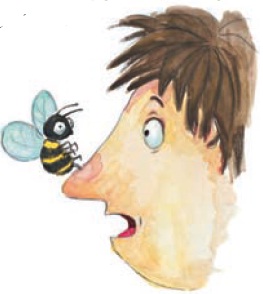  Όταν σε τσιμπάει ένα έντομο, σε τρυπά-ει με το κεντρί του. Όταν τσιμπάς, τρως πολύ λίγο από ένα φαγητό.   τσιμπώ--------------------τσίρκο--- Το τσίμπημα της μέλισσας πονάει πολύ.   ♫ τσι-μπώτσιπς [τα] ουσιαστικό Τσιπς λέμε τα πατατάκια.   ♫ τσιπςτσιρίζω ρήμα (τσίριξα, θα τσιρίξω)  Όταν τσιρίζεις, βγάζεις μία δυνατή και λεπτή φωνή.    Το μωρό τσίριξε, μόλις η θεία Κατερίνα του πήρε το παιχνίδι του.    Το τσίριγμα του μωρού ήταν δυνατό.   ♫ τσι-ρί-ζωτσίρκο [το] ουσιαστικό (τσίρκα) Στο τσίρκο οι ακροβάτες, οι --τσίρκο-----------------τσοπάνηςταχυδακτυλουργοί, οι κλόουν και πολλά ζώα δίνουν παραστά- σεις για να διασκεδάσουν τους θεατές που τους παρακολουθούν   ♫ τσίρ-κο   Δες ακροβάτηςτσίχλα [η] ουσιαστικό (τσίχλες)  Την τσίχλα τη μασάμε στο στόμα αρκετή ώρα χωρίς να την καταπίνουμε.   ♫ τσί-χλατσοπάνης [ο] ουσιαστικό (τσοπάνηδες)   Ο τσοπάνης φυλάει και βόσκει πρόβατα ή κατσίκες.    βοσκός   ♫ τσο-πά-νης - Λέμε και τσομπάνης.τσουβάλι-----------τσουγκράνα---τσουβάλι [το] ουσιαστικό (τσουβάλια)  Το τσουβάλι είναι ένας μεγάλος σάκος για να βάζουμε διάφορα προϊόντα, όπως πατά-τες, σιτάρι και αλεύρι.    Ο θείος Αλέκος έφερε από το χωριό ένα τσουβάλι αλεύρι. Τόσο αλεύρι όσο χωράει το τσουβάλι.   ♫ τσου-βά-λιτσουγκράνα [η] ουσιαστικό (τσουγκράνες) Με την τσουγκράνα καθαρίζουμε τον κήπο μας από τις πέτρες.   ♫ τσου-γκρά-να    ‘τα εργαλεία’--τσουγκρίζω--------------τσούζωτσουγκρίζω ρήμα (τσούγκρισα, θα τσουγκρίσω) Το Πάσχα τσουγκρίζουμε τα κόκκινα αυγά και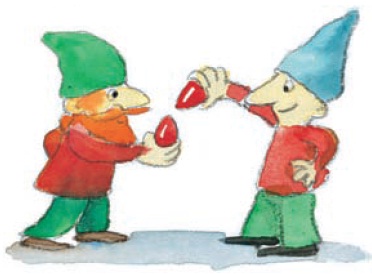 λέμε «Χριστός Ανέστη». Τα χτυπάμε το έναπάνω στο άλλο. Ο Νίκος με την Αθηνά τατσούγκρισαν. Μάλωσαν πολύ.   ♫ τσου-γκρί-ζω τσούζω ρήμα (έτσουξα, θα τσούξω)  Το οινόπνευμα τσούζει, όταν το βάζουμε στα χτυπήματά μας.    Ο Κώστας έβαλε στην πληγή του λίγο οινόπνευμα και τώρα τσούζω---------------τσουλήθρα---δεν αντέχει το τσούξιμο. Τσου- χτερός, τσούχτρα   ♫ τσού-ζωτσουκνίδα [η] ουσιαστικό (τσουκνίδες)  Η τσουκνίδα είναι ένα μικρό πράσινο φυτό. Αν το ακουμπή-σουμε το δέρμα μας κοκκινίζει και τσούζει.   ♫ τσου-κνί-δατσουλήθρα [η] ουσιαστικό (τσουλήθρες) Η τσουλήθρα είναι ένα από τα παιχνίδια που υπάρχουν στις παιδικές χαρές. Κάθεσαι στην κορυφή της και μετά γλιστράς με το σώμα σου προς τα κάτω.   ♫ τσου-λή-θρα--τσουλούφι-------------τσουρέκιτσουλούφι [το] ουσιαστικό (τσουλούφια) Το τσουλούφι είναι μία τούφα από μαλλιά που ξεχωρίζουν στο μπροστινό συνήθως μέρος του κεφαλιού.   ♫ τσου-λού-φιτσουλώ και τσουλάω ρήμα (τσούλησα, θα τσουλήσω) Όταν τσουλάς, γλιστράς πάνω σε κάτι.    Η Αθηνά νιώθει πολύ όμορφα όταν τσουλάει στην τσουλήθρα της παιδικής χαράς.  τσουλήθρα   ♫ τσου-λώτσουρέκι [το] ουσιαστικό (τσουρέκια) τσουρέκι------------τσουχτερός--- Το τσουρέκι είναι ένα γλυκό και αφράτο ψωμί που φτιάχνουμε με αυγά, βούτυρο και γάλα.   ♫ τσου-ρέ-κιτσούρμο [το] ουσιαστικό  Ένα τσούρμο παιδιά έτρεχαν πίσω από τη δασκάλα και την παρακαλούσαν να πάνε εκδρομή. Πολλά παιδιά.   ♫ τσούρ-μο - Προσοχή. Η λέξη δεν έχει πληθυντικό αριθμό.τσουχτερός, τσουχτερή, τσουχτερό επίθετο (τσουχτε-ροί, τσουχτερές, τσουχτερά)  Όταν κάνει τσουχτερό κρύο, έχει πάρα πολύ κρύο.--τσουχτερός---------------τυλίγω Τα λόγια του κυρίου Μιχάλη στα παιδιά ήταν τσουχτερά. Ήταν φαρμακερά και στεναχώρησαν τα παιδιά.    τσούζω   ♫ τσου-χτε-ρόςτσούχτρα [η] ουσιαστικό (τσούχτρες)  Οι τσούχτρες κολυμπούν στη θάλασσα και αν μας ακουμπή-σουν το δέρμα μας κοκκινίζει και τσούζει.    μικρή μέδουσα    τσούζω   ♫ τσού-χτρατυλίγω, τυλίγομαι ρήμα (τύλιξα, θα τυλίξω)  Όταν τυλίγεις κάτι, το καλύπτεις γύρω γύρω με κάτι τυλίγω------------------τύμπανο---άλλο.    Η κυρία Μαργαρίτα τύλιξε το δώρο της Αθηνάς με χρωματιστό χαρτί. 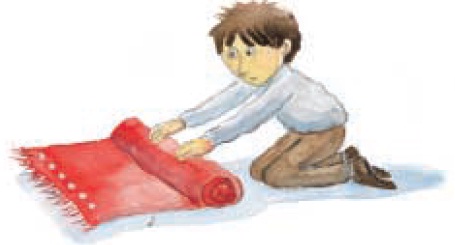  Ο Κώστας τύλιξε το χαλί για να το ανε-βάσει ο κύριοςΓιάννης στο πατάρι.   ξετυλίγω  Η Αθηνά τυλίχτηκε με την κουβέρτα, γιατί έκανε κρύο. Σκεπάστηκε.    τύλιγμα  ♫ τυ-λί-γωτύμπανο [το] ουσιαστικό (τύμπανα)  Το τύμπανο είναι ένα μουσικό όργανο που για να παίξει πρέπει να το χτυπάμε με το χέρι --τύμπανο-----------------τυπώνωή με ειδικό ξύλο.    ταμπούρλο, νταούλι   ♫ τύ-μπα-νοτύπος [ο] ουσιαστικό (τύποι)  Το αυτοκίνητο του κυρίου Γιάννη είναι νέου τύπου και τρέχει γρήγορα. Νέου είδους. Ο κύριος Μιχάλης είναι παράξενος τύπος. Παράξενος χαρακτήρας.  Τύπο λέμε κι αλλιώς τις εφημερίδες και τα περιοδικά.   ♫ τύ-ποςτυπώνω, τυπώνομαι ρήμα (τύπωσα, θα τυπώσω) Οι λέξεις και οι εικόνες στα βιβλία σου έχουν τυπωθεί, ενώ τυπώνω----------------------τυρί---οι λέξεις και οι εικόνες στα τετράδιά σου είναι φτιαγμένες με το χέρι.    εκτυπώνω  τύπος   ♫ τυ-πώ-νωτύραννος [ο] ουσιαστικό (τύραννοι)  Οι τύραννοι στην αρχαία Ελλάδα κυβερνούσαν βίαια και καταπιεστικά τον λαό. Τύραννο λέμε και κάποιον που του αρέσει να βασανίζει τους άλλους.    τυραννώ   ♫ τύ-ραν-νοςτυρί [το] ουσιαστικό (τυριά)  Το τυρί είναι μία τροφή που γίνεται, όταν πήξουμε το γάλα. --τυρί--------------------τυφλώνωΗ φέτα, το κασέρι και η γραβιέρα είναι τυριά.    Η τυρόπιτα είναι μία πίτα που μέσα της έχει τυρί. τυριέρα   ♫ τυ-ρίτυρόπιτα [η] ουσιαστικό (τυρόπιτες)  τυρίτυφλός, τυφλή, τυφλό, επίθετο (τυφλοί, τυφλές, τυφλά) Όταν κάποιος δε βλέπει, είναι τυφλός.  στραβός    τυφλό-μυγα, τυφλώνω   ♫ τυ-φλός   τυφλώνω, τυφλώνομαι ρήμα (τύφλωσα, θα τυφλώσω)  Όταν κάτι σε τυφλώνει, σε τυφλώνω----------------τυχαίνω---κάνει να μη βλέπεις.    Το φως του ήλιου ήταν πολύ δυνατό και τύφλωσε την Αθηνά.    στραβώνω   ♫ τυ-φλώ-νωτυχαίνω ρήμα (έτυχα, θα τύχω)  Όταν τυχαίνει κάτι, γίνεται κατά τύχη.    Το φλουρί της πίτας έτυχε στον Κώστα. «Κύριε διευθυντά, μπορώ να φύγω;» είπε η κυρία Μαργαρίτα. «Μου έτυχε κάτι ξαφνικό. Η κόρη μου αρρώστησε». Μου συνέβη.    τύχη   ♫ τυ-χαί-νω--τυχερός---------------------τώρατυχερός, τυχερή, τυχερό επίθετο (τυχεροί, τυχερές, τυχερά)    τύχητύχη [η] ουσιαστικό (τύχες)  Έχουμε τύχη, όταν κάτι που θέλουμε γίνεται χωρίς να κάνουμε εμείς τίποτε.    Ο Κώστας είχε μεγάλη τύχη και κέρδισε το φλουρί στη βασιλόπιτα.   Ο Κώστας ήταν ο τυχερός της χρονιάς, γιατί κέρδισε το φλουρί στη βασιλόπιτα. τυχαίνω  ♫τύ-χητώρα επίρρημα Όταν κάτι γίνεται τώρα, γίνεται αυτή τη στιγμή.τώρα------------------------τώρα-- «Τώρα διαβάζω και δεν μπορώ να παίξω μαζί σου» είπε η Αθηνά, και ο Κώστας έφυγε από το δω- μάτιό της.    τωρινός   ♫ τώ-ραυγεία------------------------υγεία--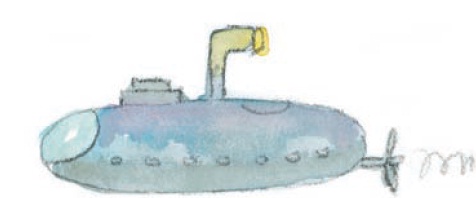         Υ υ υγεία [η] ουσιαστικό (υγείες) Όταν έχουμε την υγεία μας, το σώμα μας λειτουργεί πολύ καλά και δεν έχουμε κανένα πρόβλημα. «Στην υγειά σου, Μαργαρίτα» είπε ο κύριος Γιάννης σηκώνοντας ψηλά το ποτήρι του. «Με τις υγείες σου!» είπε ο κύριος Γιάννης στον θείο Αλέκο που φτερνίστηκε.    Όταν κάτι είναι υγιεινό, είναι καλό για την υγεία μας.   ♫ υ-γεί-α----υγιεινός-------------------υγρόςυγιεινός, υγιεινή, υγιεινό επίθετο (υγιεινοί, υγιεινές, υγιεινά)  υγείαυγρασία [η] ουσιαστικό (υγρασίες)  υγρόςυγρό [το] ουσιαστικό (υγρά)  Το νερό, η πορτοκαλάδα, το κρασί και το γάλα είναι υγρά. Μπορείς να τα βάλεις σ’ ένα ποτήρι και να πάρουν το σχήμα του ποτηριού. Υγρά είναι και τα δάκρυά σου που στάζουν, όταν κλαις.    υγρός ♫ υ-γρόυγρός, υγρή, υγρό επίθετο (υγροί, υγρές, υγρά)υγρός----------------υδραγωγείο--- Όταν κάτι είναι υγρό, κυλάει σαν νερό.    Το γάλα είναι υγρή τροφή.  Υγρό λέμε και κάτι που είναι λίγο βρεγμένο.    Τα σεντόνια ήταν υγρά ακόμη κι η κυρία Μαργαρίτα δεν τα μάζεψε. Όταν ο καιρός είναι υγρός, πρόκειται να βρέξει ή έχει ήδη βρέξει. Έχει υγρασία.  Υγρασία έχει κι ένας τοίχος που έχει βραχεί και είναι υγρός. υγρό   ♫ υ-γρόςυδραγωγείο [το] ουσιαστικό (υδραγωγεία) Το υδραγωγείο μίας πόλης είναι ένα κτίριο με μία μεγάλη ----υδραγωγείο--------υδραυλικόςδεξαμενή. Εκεί μαζεύεται το νερό που μπορούμε να πιούμε κι έρχεται στα σπίτια μας μέσα από σωλήνες.  ♫ υ-δρα-γω-γεί-ο- Στ’ αρχαία ελληνικά το νερό λεγόταν ύδωρ. Μ’ αυτή τη λέξη φτιάχνουμε μεγαλύτερες λέξεις, όπως το υδραγωγείο.υδραυλικός [ο] ουσιαστικό (υδραυλικοί)  Ο υδραυλικός είναι ο τεχνίτης που φτιάχνει τους 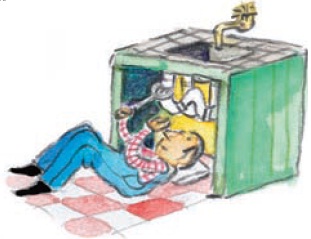 σωλήνες και τις βρύσες στο σπίτι μας.   ♫ υ-δραυ-λι-κόςυιοθετώ----------------------ύλη---υιοθετώ, υιοθετούμαι ρήμα (υιοθέτησα, θα υιοθετήσω) Όταν ένα ζευγάρι υιοθετεί ένα παιδί, φροντίζει και μεγαλώνει ένα παιδί που δεν έχει γεννηθεί από αυτούς. Οι γονείς ενός υιοθετημένου παιδιού το φροντίζουν και το αγαπούν όπως εσένα οι γονείς σου.   ♫ υι-ο-θε-τώύλη [η] ουσιαστικό (ύλες)  Το γάλα είναι η πρώτη ύλη που χρησιμοποιούμε για να φτιάξουμε το τυρί και το γιαούρτι. Απ’ αυτήν φτιάχνεται το τυρί και το γιαούρτι.    ουσία   ♫ ύ-λη----υλικό----------------------ύμνοςυλικό [το] ουσιαστικό (υλικά)  Τα τραπέζια φτιάχνονται από διάφορα υλικά: από ξύλο, από πλαστικό, από γυαλί και από άλλα. Η κυρία Μαργαρίτα ανακάτεψε τα υλικά της συνταγής, τ’ αυγά, το γάλα, το βούτυρο και το αλεύρι κι έφτιαξε ένα πολύ νόστιμο κέικ.   ♫ υ-λι-κόύμνος [ο] ουσιαστικό (ύμνοι)  Κάθε χώρα έχει τον δικό της εθνικό ύμνο. Ο εθνικός μας ύμνος είναι ένα τραγούδι που λέμε σε κάθε εθνική γιορτή, καθώς και κάθε φορά που ανεβάζουμε τη σημαία της ύμνος-------------------υπακούω---πατρίδας μας. Ο εκκλησιαστικός ύμνος είναι ένα τραγούδι που ψάλλουμε στην εκκλησία για να τιμήσουμε έναν άγιο. Ο ύμνος μίας ομάδας είναι ένα τραγούδι που τραγου- δούν οι φίλαθλοι κι είναι μοναδι- κό για κάθε ομάδα.   ♫ ύ-μνοςυπάκουος, υπάκουη, υπάκουο επίθετο (υπάκουοι, υπάκουες, υπάκουα)  υπακούωυπακούω ρήμα (υπάκουσα, θα υπακούσω) Όταν υπακούς στους γονείς σου, ακούς και κάνεις αυτά που λένε.    Υπάκουο λέμε κάποιον,----υπακούω----------------υπάρχωόταν ακούει και κάνει αυτά που λένε οι γονείς και οι δάσκαλοί του. Δείχνει δηλαδή υπακοή. ♫ υ-πα-κού-ωυπάλληλος [ο], [η] ουσιαστικό (υπάλληλοι) Υπάλληλος είναι αυτός που δουλεύει στη δουλειά κάποιου άλλου και πληρώνεται απ’ αυτόν.   ♫ υ-πάλ-λη-λοςυπάρχω ρήμα (υπήρξα, θα υπάρξω) Όταν υπάρχεις, βρίσκεσαι στη ζωή, ζεις.    Η Αθηνά ρώτησε τον Κώστα αν υπάρχουν φαντάσματα. υπάρχω----------------------υπέρ--- Όταν κάτι υπάρχει, βρίσκεται κάπου.    Στο δωμάτιο του Κώστα υπάρχουν πάντα πολλά παιχνίδια πεταμένα εδώ κι εκεί.   ♫ υ-πάρ-χωυπέρ πρόθεση Όταν κάποιος είναι υπέρ κάποιου άλλου, τον υποστηρίζει και τον βοηθάει.    Τα Χριστούγεννα έγινε έρανος στην εκκλησία υπέρ των φτωχών, μάζεψαν δηλαδή χρήματα για να βοηθήσουν τους φτωχούς.  Πολλές φορές βάζεις το υπερ- μπροστά σε μία λέξη, για να δείξεις ότι κάτι είναι παραπάνω από το κανονικό.    Η θεία ----υπέρ----------------υπερασπίζωΈλλη είναι υπέρβαρη και κάνει δίαιτα. Έχει βάρος πάνω από το κανονικό.  ♫ υ-πέρυπερασπίζω, υπερασπίζομαι ρήμα (υπεράσπισα, θα υπερασπίσω) Όταν υπερασπίζεσαι κάποιον, τον προστατεύεις και τον βοηθάς να ξεπεράσει τις δυσκολίες του.    «Μη φοβάσαι Αθηνά, θα σε υπερασπιστώ εγώ, αν κινδυνέψεις από τον σκύλο» είπε ο Νίκος.    υπεράσπιση   ♫ υ-πε-ρα-σπί-ζω- Πότε λέμε ότι κάποιος είναι υπερτυχερός;υπεράσπιση--------υπερβολικός---υπεράσπιση [η] ουσιαστικό  υπερασπίζωυπερβολή [η] ουσιαστικό (υπερβολές)    υπερβολικόςυπερβολικός, υπερβολική, υπερβολικό επίθετο (υπερβολικοί, υπερβολικές, υπερβολικά)  Όταν κάτι είναι υπερβολικό, είναι παραπάνω απ’ όσο χρειάζεται κάθε φορά.    Το υπερβολικό φαγητό είναι κακό για την υγεία μας.  Όταν κάποιος είναι υπερβολι-κός, ζητάει παραπάνω πράγμα- τα απ’ όσα πρέπει.    «Μην ----υπερβολικός----------υπέροχοςείσαι υπερβολικός, Κώστα! Δε χτύπησες πια τόσο πολύ».    «Μην υπερβάλλεις. Αυτό πουλες είναι υπερβολή». Μη λες υπερβολές.   ♫ υ-περ-βο-λι-κόςυπερήφανος, υπερήφανη, υπερήφανο επίθετο (υπερήφανοι, υπερήφανες, υπερήφανα)    περήφανοςυπέροχος, υπέροχη, υπέροχο επίθετο (υπέροχοι, υπέροχες, υπέροχα)  Υπέροχο λέμε κάποιον που είναι πολύ καλύτερος από τους άλλους και ξεχωρίζει γι’ αυτό.  Το φαγητό της κυρίαςυπέροχος-------------υπεύθυνος---Μαργαρίτας ήταν υπέροχο. Όλοι ήταν ενθουσιασμένοι.    έξοχος, εξαιρετικός    απαίσιος   ♫ υ-πέ-ρο-χοςυπεύθυνος, υπεύθυνη, υπεύθυνο επίθετο (υπεύθυνοι, υπεύθυνες, υπεύθυνα)  Ο πιλότος είναι υπεύθυνος για την ασφάλεια των επιβατών του αεροπλάνου. Είναι αυτός που φροντίζει έτσι ώστε όλα να λειτουργούν καλά στο αεροπλάνο. Αυτός έχει την ευθύνη του αεροπλάνου.  «Εσύ ήσουν υπεύθυνος που χάθηκε η Ροζαλία!» κατηγόρησε η Αθηνά τον Κώστα, «Εσύ ----υπεύθυνος------------υπηρεσίαέφταιγες!»   ♫ υ-πεύ-θυ-νοςυπηρεσία [η] ουσιαστικό (υπηρεσίες)  Η υπηρεσία είναι η εργασία που έχει να κάνει ένας υπάλ-ληλος.    Ο κύριος Γιάννης προσφέρει τις υπηρεσίες του στον ιδιωτικό τομέα. Ο ξάδελφός του είναι στρατιωτικός κι έχειΑν θέλεις να μάθεις τι έγινε με τη Ροζαλία που χάθηκε, ψάξε μέσα στο λεξικό τις λέξεις αναστατώνω, ανησυχώ, εξαφανίζομαι, βρίσκω, καταφεύγω, κουλουριάζω, κουνώ, χαίρομαι, χοροπηδώυπηρεσία---------------υπηρετώ---υπηρεσία κάθε μέρα.  Ο θείος του Νίκου πηγαίνει στην υπηρεσία του κάθε πρωί στις εφτά. Στη δουλειά του, στον χώρο όπου δουλεύει.   ♫  υ-πη-ρε-σί-αυπηρέτης [ο], υπηρέτρια [η] ουσιαστικό (υπηρέτες, υπηρέτριες)  υπηρετώυπηρετώ ρήμα (υπηρέτησα, θα υπηρετήσω) Όταν υπηρετείς κάποιον, εργάζεσαι στο σπίτι του και πληρώνεσαι γι’ αυτό.    Μία πολύ πλούσια οικογένεια έχει συνήθως αρκετούς ανθρώπους ----υπηρετώ------------------ύπνοςπου την υπηρετούν. Έχει υπηρέτες.  Ο θείος του Νίκου υπηρετεί στον ελληνικό στρατό. Δουλεύει και προσφέρει τις υπηρεσίες του εκεί.  υπηρέτης   ♫ υ-πη-ρε-τώυπνοβάτης [ο], [η] ουσιαστικό (υπνοβάτες, υπνοβάτισσες)  ύπνοςύπνος [ο] ουσιαστικό (ύπνοι)  Κάθε βράδυ πέφτουμε για ύπνο και κοιμόμαστε για να ξεκουραζόμαστε.    Ο υπνοβά- της σηκώνεται κοιμισμένος και περπατάει χωρίς να τούπνος-----------------υποβρύχιο---καταλαβαίνει. Όταν κάτι σε υπνωτίζει, σε κοιμίζει. υπνοδω-μάτιο, υπνόσακος   ♫ ύ-πνοςυπνωτίζω, υπνωτίζομαι ρήμα (υπνώτισα, θα υπνωτίσω)  ύπνοςυποβρύχιο [το] ουσιαστικό (υποβρύχια) Το υποβρύχιο είναι ένα πλοίο ειδικά φτιαγμένο για να μπορεί να πηγαίνει κάτω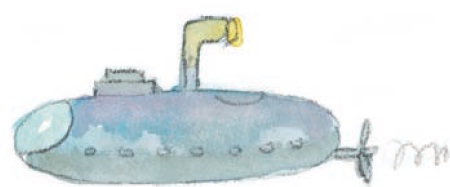 από τηνεπιφάνεια τηςθάλασσας σε μεγάλο βάθος.  ♫ υ-πο-βρύ-χι-ο----υπόγειος---------------υπόγειοςυπόγειος, υπόγεια, υπόγειο επίθετο (υπόγειοι, υπόγειες, υπόγεια)  Όταν κάτι είναι υπόγειο, είναι κάτω από το έδαφος.    Ο κύριος Γιάννης βάζει το αυτοκί- νητό του σε υπόγειο γκαράζ.    (σαν ουσιαστικό) Το υπόγειο ενός σπιτιού είναι το μέρος του σπιτιού που είναι κάτω από το έδαφος.   ♫ υ-πό-γει-ος- Η λέξη υπόγειος είναι φτιαγμένη από δύο κομματάκια: το υπο- που σημαίνει κάτω από τη λέξη γη. Ξέρεις άλλες λέξεις που αρχίζουν με υπο-;υπογραφή------------υπογράφω--υπογραφή [η] ουσιαστικό (υπογραφές)    υπογράφωυπογράφω ρήμα (υπέγραψα, θα υπογράψω) Όταν υπογράφεις ένα κείμενο, γράφεις τ’ όνομά σου κάτω απ’ αυτό για να δείξεις ότι είναι δικό σου ή ότι συμφωνείς μ’ αυτά που λέει. Τ’ όνομά σου το γράφεις με το χέρι σου και με δικό σου τρόπο. Βάζεις την υπογραφή σου.    Η κυρία Μαργαρίτα υπογράφει όλα τα κείμενα που γράφει για την εφη-   μερίδα    υπογραφή   ♫ υ-πο-γρά-φω----υποδέχομαι------------υποθέτωυποδέχομαι ρήμα (υποδέχτηκα, θα υποδεχτώ) Όταν υποδέχεσαι κάποιον, τον περιμένεις να έρθει και τον περιποιείσαι με τον καλύτερο τρόπο.    Του κάνεις υποδοχή.   ♫ υ-πο-δέ-χο-μαιυποδοχή [η] ουσιαστικό  υποδέχομαιυπόθεση [η] ουσιαστικό (υποθέσεις)  υποθέτωυποθέτω ρήμα (υπέθεσα, θα υποθέσω) Όταν υποθέτεις κάτι, πιστεύεις ότι κάτι μπορεί να υποθέτω-------------υποκείμενο---είναι σωστό ή ότι μπορεί να γίνει, χωρίς όμως να είσαι σίγουρος και χωρίς να έχεις αποδείξεις γι’ αυτό.    Ο θείος Αλέκος υπέθεσε ότι θα χιονίσει και φρόντισε να μαζέψει αρκετά ξύλα για το τζάκι.    υπόθεση  ♫ υ-πο-θέ-τωυποκείμενο [το] ουσιαστικό (υποκείμενα) Το υποκείμενο σε μία πρόταση είναι αυτό που απαντά στην ερώτηση «Ποιος;».    Στην πρόταση «Ο Νίκος λέει αστεία» το υποκείμενο είναι η λέξη Νίκος.   ♫ υ-πο-κεί-με-νο----υποκλίνομαι---------υποκριτήςυποκλίνομαι ρήμα (υποκλίθηκα, θα υποκλιθώ) Όταν υποκλίνεσαι, σκύβεις μπροστά σε κάποιον για να του εκφράσεις τον σεβασμό σου.   Όλοι οι υπηρέτες υποκλίθη- καν μπροστά στο βασιλόπουλο και τη Σταχτοπούτα.    Οι υπηρέτες του παλατιού τούς υποδέχτηκαν με μία μεγάλη υπόκλιση.   ♫ υ-πο-κλί-νο-μαιυπόκλιση [η] ουσιαστικό (υποκλίσεις)    υποκλίνομαιυποκριτής [ο], υποκρίτρια [η] ουσιαστικό (υποκριτές, υποκρίτριες) υποκριτής------------υπολογίζω--- Υποκριτή λέμε κάποιον που συμπεριφέρεται με ψεύτικο τρόπο κι όχι όπως πραγματικά είναι και σκέφτεται. Συμπεριφέρεται με υποκρισία.  υποκρισία   ♫ υ-πο-κρι-τήςυπολογίζω, υπολογίζομαι ρήμα (υπολόγισα, θα υπολογίσω) Όταν υπολογίζεις κάτι, το μετράς, το λογαριάζεις.    Ο Κώστας υπολογίζει πόσα χρήματα ξοδεύει κάθε βδομάδα.  «Υπολογίζω ότι θα έχω τελειώσει τα μαθήματά μου σε δύο ώρες» είπε η Αθηνά στην κυρία Μαργαρίτα. Εκτιμώ.  «Δε με υπολογίζεις καθόλου ----υπολογίζω------------υπόλοιποτελευταία» παραπονέθηκε η Αθηνά στον Κώστα. Δε με σκέφτεσαι, δε μου δίνεις σημασία    Ο υπολογιστής μάς βοηθάει να κάνουμε διάφορα πράγματα πιο γρήγορα και πιο εύκολα: να γράφουμε, να κάνουμε λογαριασμούς και να σχεδιάζουμε.   ηλεκτρονικός υπολογιστής, κομπιούτερ   ♫ υ-πο-λο-γί-ζωυπολογιστής [ο] ουσιαστικό (υπολογιστές)     υπολογίζωυπόλοιπο [το] ουσιαστικό (υπόλοιπα) Η Αθηνά μέτρησε το υπόλοιπο---------------υπομονή---υπόλοιπο των χρημάτων που είχε στην τσέπη της, δηλαδή μέ- τρησε τα χρήματα που δεν είχε ξοδέψει, που της είχαν μείνει    υπόλοιπος   ♫ υ-πό-λοι-πουπόλοιπος, υπόλοιπη, υπόλοιπο επίθετο (υπόλοιποι, υπόλοιπες, υπόλοιπα)  «Οι υπόλοιποι μαθητές θα διαβάσουν αύριο τις εργασίες τους» είπε η δασκάλα. Δηλαδή οι μαθητές που έχουν μείνει.    υπόλοιπο   ♫ υ-πό-λοι-ποςυπομονή [η] ουσιαστικό  Όταν κάνεις υπομονή, περιμένεις να γίνει κάτι χωρίς ----υπομονή----------υποπτεύομαινα βιάζεσαι και χωρίς να γκρινιάζεις.    Ο κύριος Γιάννης περίμενε με υπομονή στην ουρά, μέχρι να έρθει η σειρά του να πληρώσει στην τράπεζα.    Ήταν πολύ υπομονετικός.   ♫ υ-πο-μο-νήυποπτεύομαι ρήμα (υποπτεύθηκα, θα υποπτευθώ) Όταν υποπτεύεσαι κάποιον, νομίζεις ότι έχει κάνει κάτι που δεν είναι καλό, δεν είναι νόμιμο.  Η αστυνομία υποπτεύεται κάποιους για τη ληστεία στο μαγαζί του κυρίου Δημήτρη και ψάχνει να τους βρει.    υποψιά-   ζομαι    Οι ύποπτοι για τη υποπτεύομαι----------υπόστεγο--ληστεία είναι τρεις άνδρες που μένουν στη γειτονιά.  ♫ υ-πο-πτεύ-ο-μαιύποπτος, ύποπτη, ύποπτο επίθετο (ύποπτοι, ύποπτες, ύποπτα)  υποπτεύομαιυπόστεγο [το] ουσιαστικό (υπόστεγα)  Το υπόστεγο είναι ένας μικρός χώρος που έχει στέγη κι είναι ανοιχτός γύρω γύρω. Όταν είμαστε κάτω από ένα υπόστε-γο δε βρεχόμαστε και μπορούμε να βλέπουμε τι συμβαίνει γύρω μας.   ♫ υ-πό-στε-γο----υπόσχεση--------------ύπουλοςυπόσχεση [η] ουσιαστικό (υποσχέσεις)  Όταν δίνεις την υπόσχεσή σου, δίνεις το λόγο σου ότι θα κάνεις αυτό που έχεις συμφωνή-σει. Το υπόσχεσαι.    Η Αθηνά κράτησε την υπόσχεση που έδω- σε στη μαμά της και δε μάλωσε ξανά με τη φίλη της Ελένη.    υπόσχομαι   ♫ υ-πό-σχε-σηυπόσχομαι ρήμα (υποσχέθηκα, θα υποσχεθώ)     υπόσχεσηύπουλος, ύπουλη, ύπουλο επίθετο (ύπουλοι, ύπουλες, ύπουλα)  Ένας ύπουλος άνθρωπος ύπουλος----------------υποφέρω--μπορεί να μας κάνει κακό χωρίς εμείς να τον καταλάβουμε, γιατί είναι πολύ πονηρός.    Ο κακός λύκος ήταν πολύ ύπουλος. Ήθελε να ξεγελάσει την Κοκκινοσκουφίτσα με την πονηριά του.   ♫ ύ-που-λοςυπουργός [ο], [η] ουσιαστικό (υπουργοί) Οι υπουργοί και ο πρωθυπουργός είναι η κυβέρνη- ση μίας χώρας.    υπουργικός   ♫ υ-πουρ-γόςυποφέρω ρήμα (υπέφερα, θα υποφέρω)----υποφέρω-----------υποχρεώνω Όταν υποφέρεις από κάτι, πονάς.    «Υποφέρω από πονοκεφάλους» είπε η θεία Έλλη. Όταν υποφέρεις κάτι, μπορείς και το αντέχεις, το υπομένεις.    «Μπορώ να υποφέρω το κρύο του χειμώνα αλλά δεν μπορώ να υποφέρω τη μεγάλη ζέστη το καλοκαίρι» είπε ο θείος Αλέκος.   ♫  υ-πο-φέ-ρωυποχρεώνω, υποχρεώνομαι ρήμα (υποχρεώθηκα, θα υποχρεωθώ)  Όταν υποχρεώνεις κάποιον να κάνει κάτι, τον αναγκάζεις ναυποχρεώνω------------υποχωρώ---το κάνει.    Ο νόμος υποχρεώνει τους γονείς να στέλνουν τα παιδιά τους στο σχολείο. Είναι υποχρέωσή τους να τα στέλνουν στο σχολείο.    υποχρέωση, υποχρεωτικός   ♫ υ-πο-χρε-ώ-νωυποχωρώ ρήμα (υποχώρησα, θα υποχωρήσω) Όταν ο στρατός υποχωρεί, προχωράει προς τα πίσω, οπισθοχωρεί. Όταν κάτι υποχωρεί, τότε πέφτει και καταστρέφεται.    Η γέφυρα υποχώρησε από τα ορμητικά νερά του ποταμού και ο δρόμος κόπηκε στα δύο.----υποχωρώ----------υποψιάζομαι Όταν κάτι υποχωρεί, μειώνεται, ελαττώνεται.  Ο πυρετός του Κώστα άρχισε να υποχωρεί, μόλις ο γιατρός του έδωσε ένα φάρμακο.  υποχώρηση   ♫ υ-πο-χω-ρώυποψιάζομαι ρήμα (υποψιάστηκα, θα υποψιαστώ) Όταν υποψιάζεσαι κάποιον, πιστεύεις ότι αυτός έχει κάνει κάτι, ότι είναι ύποπτος.  Η αστυνομία υποψιαζόταν κάποιους για την κλοπή στο μαγαζί του κυρίου Δημήτρη.  υποπτεύομαι   ♫ υ-πο-ψι-ά-ζο-μαιύστερα-------------------ύστερα---ύστερα επίρρημα Όταν κάτι γίνεται ύστερα από κάτι άλλο, γίνεται μετά από αυτό.   - Ποια λέξη μπορούμε να φτιάξουμε, αν βάλουμε στη σωστή σειρά τα γράμματα: ρωποχυω;………………………………………..Αν θέλεις να μάθεις τι έγινε με το μαγαζί του κυρίου Δημήτρη, ψάξε μέσα στο λεξικό τις λέξεις δικαστήριο, δικηγόρος, θηρίο, καημένος, πιάνω, τμήμα, φυλακή----ύστερα------------------ύφασμα «Κάθε Δευτέρα πρώτα κάνουμε το μάθημα της Γλώσσας κι ύστερα κάνουμε γυμναστική» είπε η Αθηνά.    έπειτα, μετά    πριν   ♫ ύ-στε-ραυφαίνω ρήμα (ύφανα, θα υφάνω) Όταν υφαίνουμε, φτιάχνουμε διάφορα υφάσματα.    Η αράχνη υφαίνει τον ιστό της.  ύφασμα   ♫ υ-φαί-νωύφασμα [το] ουσιαστικό (υφάσματα) Τα ρούχα μας είναι φτιαγμένα από ύφασμα. Υπάρχουν υφάσματα από μαλλί, βαμβάκι,ύφασμα---------------------ύψος---μετάξι και άλλα υλικά.    υφαίνω   ♫ ύ-φα-σμαύψος [το] ουσιαστικό (ύψη) Το ύψος μας είναι η απόσταση από τις πατούσες των ποδιών μέχρι το κεφάλι μας, όταν είμαστε όρθιοι.    Το ύψος της Αθηνάς είναι μικρότερο από το ύψος του Κώστα.   ♫ ύ-ψοςΒάσει του ν. 3966/2011 τα διδακτικά βιβλία του Δημοτικού, του Γυμνα-σίου, του Λυκείου, των ΕΠΑ.Λ. και των ΕΠΑ.Σ. τυπώνονται από το ΙΤΥΕ - ΔΙΟΦΑΝΤΟΣ και διανέμονται δωρεάν στα Δημόσια Σχολεία. Τα βιβλία μπορεί να διατίθενται προς πώληση, όταν φέρουν στη δεξιά κάτω γωνία του εμπροσθόφυλλου ένδειξη «ΔΙΑΤΙΘΕΤΑΙ ΜΕ ΤΙΜΗ ΠΩ-ΛΗΣΗΣ». Κάθε αντίτυπο που διατί-θεται προς πώληση και δεν φέρει την παραπάνω ένδειξη θεωρείται κλεψίτυπο και ο παραβάτης διώ-κεται σύμφωνα με τις διατάξεις του άρθρου 7 του Νόμου 1129 της 15/21 Μαρτίου 1946 (ΦΕΚ 1946, 108, Α). Απαγορεύεται η αναπαραγωγή οποιουδήποτε τμήματος αυτού του βιβλίου, που καλύπτεται από δικαιώματα (copyright), ή η χρήση του σε οποιαδήποτε μορφή, χωρίς τη γραπτή άδεια του Υπουργείου Παιδείας και Θρησκευμάτων, Πολιτισμού και Αθλητισμού /ΙΤΥΕ -ΔΙΟΦΑΝΤΟΣ.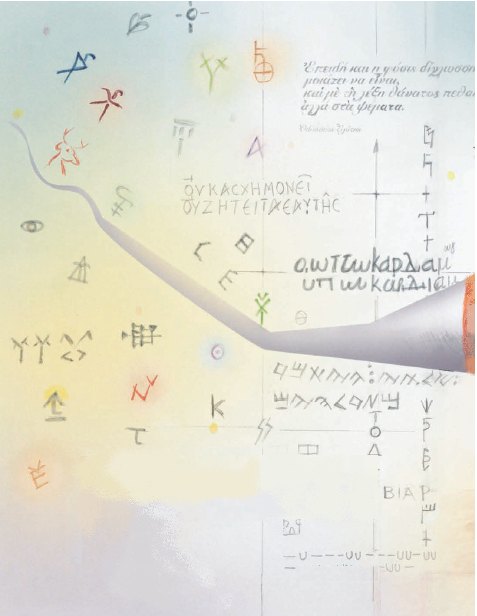 